                                                                                                                            Утверждаю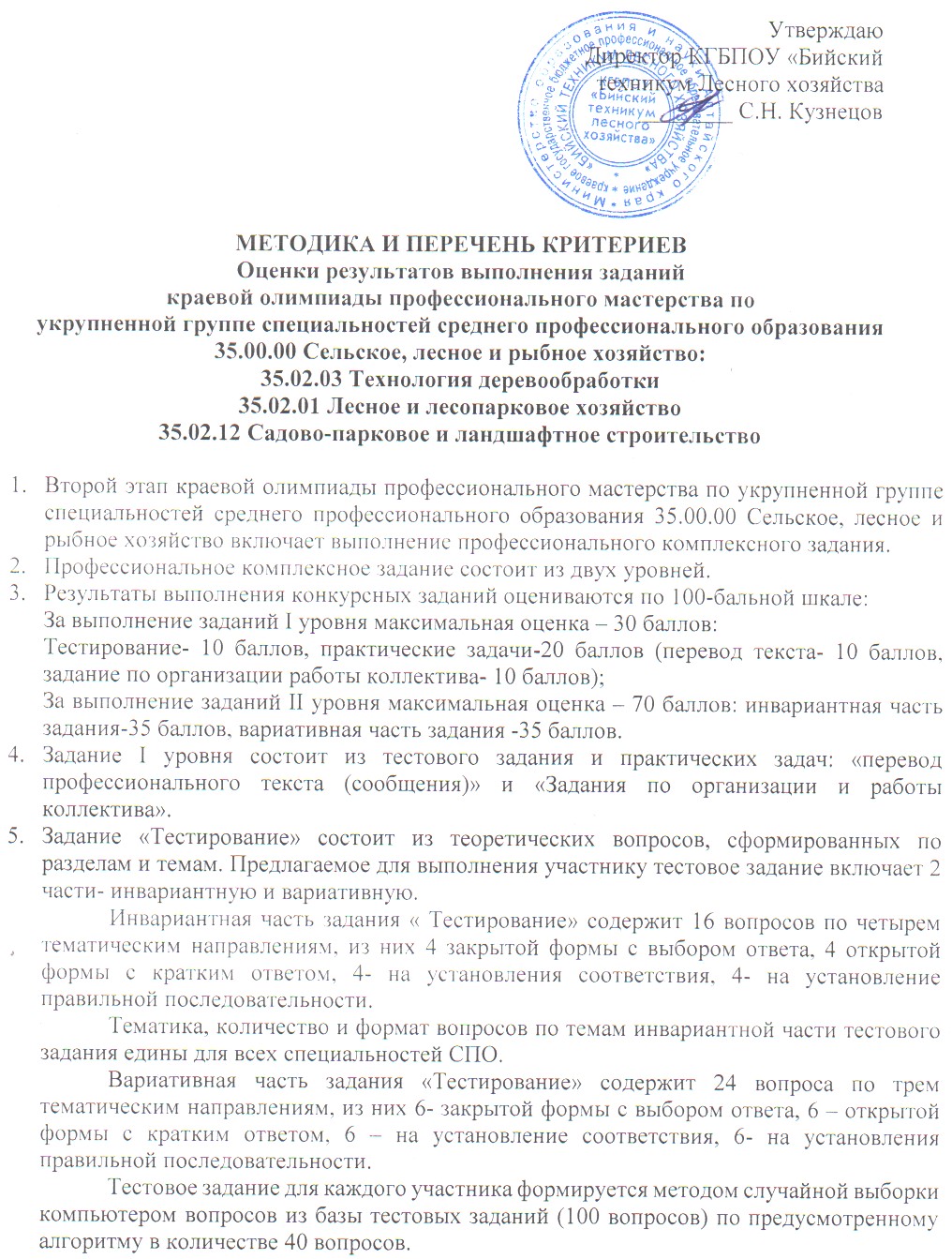                                                                                              Директор КГБПОУ «Бийский                                                                                                техникум лесного хозяйства»                                                                                                      ________ С.Н. КузнецовМЕТОДИКА И ПЕРЕЧЕНЬ КРИТЕРИЕВОценки результатов выполнения заданий краевой олимпиады профессионального мастерства по укрупненной группе специальностей среднего профессионального образования35.00.00 Сельское, лесное и рыбное хозяйство:35.02.03 Технология деревообработки35.02.01 Лесное и лесопарковое хозяйство35.02.12 Садово-парковое и ландшафтное строительствоВторой этап краевой олимпиады профессионального мастерства по укрупненной группе специальностей среднего профессионального образования 35.00.00 Сельское, лесное и рыбное хозяйство включает выполнение профессионального комплексного задания.Профессиональное комплексное задание состоит из двух уровней.Результаты выполнения конкурсных заданий оцениваются по 100-бальной шкале:За выполнение заданий I уровня максимальная оценка – 30 баллов:Тестирование- 10 баллов, практические задачи-20 баллов (перевод текста- 10 баллов, задание по организации работы коллектива- 10 баллов);За выполнение заданий II уровня максимальная оценка – 70 баллов: инвариантная часть задания-35 баллов, вариативная часть задания -35 баллов. Задание I уровня состоит из тестового задания и практических задач: «перевод профессионального текста (сообщения)» и «Задания по организации и работы коллектива».Задание «Тестирование» состоит из теоретических вопросов, сформированных по разделам и темам. Предлагаемое для выполнения участнику тестовое задание включает 2 части- инвариантную и вариативную.Инвариантная часть задания « Тестирование» содержит 16 вопросов по четырем тематическим направлениям, из них 4 закрытой формы с выбором ответа, 4 открытой формы с кратким ответом, 4- на установления соответствия, 4- на установление правильной последовательности.Тематика, количество и формат вопросов по темам инвариантной части тестового задания едины для всех специальностей СПО.Вариативная часть задания «Тестирование» содержит 24 вопроса по трем тематическим направлениям, из них 6- закрытой формы с выбором ответа, 6 – открытой формы с кратким ответом, 6 – на установление соответствия, 6- на установления правильной последовательности.Тестовое задание для каждого участника формируется методом случайной выборки компьютером вопросов из базы тестовых заданий (100 вопросов) по предусмотренному алгоритму в количестве 40 вопросов.Спецификация Фонда оценочных средствНазначение Фонда оценочных средствФонд оценочных средств (далее – ФОС) - комплекс методических и  оценочных средств, предназначенных для определения уровня сформированности компетенций участников краевой олимпиады профессионального мастерства обучающихся по специальностям среднего профессионального образования УГС СПО 35.00.00 Сельское, лесное и рыбное хозяйство (далее – Олимпиада).1.2. ФОС  является неотъемлемой частью методического обеспечения процедуры проведения Олимпиады, входит в состав комплекта документов организационно-методического обеспечения проведения Олимпиады.1.3. Оценочные средства – это контрольные задания, а также описания форм и процедур, предназначенных для определения уровня сформированности компетенций участников Олимпиады.1.4. На основе результатов оценки конкурсных заданий проводятся следующие основные процедуры в рамках регионального этапа Всероссийской олимпиады профессионального мастерства процедура определения результатов участников, выявления победителя олимпиады (первое место) и призеров (второе и третье места).2. Документы, определяющие содержание Фонда оценочных средств2.1.  Содержание  Фонда оценочных средств определяется на основе и с учетом следующих документов:Федерального закона от 29 декабря 2012г. №273-ФЗ «Об образовании в Российской Федерации»;приказа Министерства образования и науки Российской Федерации от 14 июня 2013г. №464 «Об утверждении Порядка организации и осуществления образовательной деятельности по образовательным программам среднего профессионального образования»; приказа  Министерства образования и науки Российской Федерации от 29 октября 2013г. №1199 «Об утверждении перечня специальностей среднего профессионального образования»; приказа Министерства образования и науки РФ от 18 ноября 2015г. № 1350 «О внесении изменений в перечни профессий и специальностей среднего профессионального образования, утвержденные приказом Министерства образования и науки Российской Федерации от 29 октября 2013г. № 1199»;регламента организации и проведения Всероссийской олимпиады профессионального мастерства обучающихся по специальностям среднего профессионального образования, утвержденного заместителем директора Департамента государственной политики в сфере профессионального образования и опережающей подготовки кадров Министерства просвещения Российской Федерации А.Н. Левченко 08.11.2019;приказа Министерства образования и науки Российской Федерации от 07 мая 2014г. №452 «Об утверждении федерального государственного образовательного стандарта среднего профессионального образования по специальности 35.02.03 Технология деревообработки»;приказа Министерства образования и науки Российской Федерации от 07 мая 2014г. №450 «Об утверждении федерального государственного образовательного стандарта среднего профессионального образования по специальности 35.02.01 Лесное и лесопарковое хозяйство»;приказа Министерства образования и науки Российской Федерации от 07 мая 2014г. №461 «Об утверждении федерального государственного образовательного стандарта среднего профессионального образования по специальности 35.02.12 Садово-парковое и ландшафтное строительство»;приказа Министерства труда и социальной защиты РФ от 26 декабря 2014г. №1165н «Об утверждении профессионального стандарта «Станочник для работы на специализированных, специальных станках и другом специализированном оборудовании в деревообработке и производстве мебели»;Регламента Финала национального чемпионата «Молодые профессионалы» (WORLDSKILLS RUSSIA).3. Подходы к отбору содержания, разработке структуры оценочных средств и процедуре применения3.1. Программа конкурсных испытаний Олимпиады предусматривает для участников выполнение  заданий  двух уровней.Задания  I уровня  формируются в соответствии с общими и профессиональными компетенциями специальностей среднего профессионального образования. Задания  II уровня  формируются в соответствии с общими и профессиональными компетенциями специальностей  укрупненной группы специальностей УГС 35.00.00 «Сельское, лесное и рыбное хозяйство». 3.2. Содержание и уровень сложности предлагаемых участникам заданий соответствуют федеральным государственным образовательным стандартам СПО, учитывают основные положения соответствующих профессиональных стандартов, требования работодателей к специалистам среднего звена.3.3. Задания I уровня состоят из тестового задания и практических задач. 3.4. Задание «Тестирование» состоит из теоретических вопросов, сформированных по разделам и темам. Предлагаемое для выполнения участнику тестовое задание включает 2 части - инвариантную и вариативную, всего 40 вопросов.Инвариантная часть задания «Тестирование» содержит 16 вопросов по четырем тематическим направлениям, из них 4 – закрытой формы с выбором ответа, 4 – открытой формы с кратким ответом, 4 - на  установление соответствия,  4 - на установление правильной последовательности. Тематика, количество и формат вопросов по темам инвариантной части тестового задания едины  для всех  специальностей СПО.Вариативная часть  задания «Тестирование» содержит 24 вопроса по трем тематическим направлениям.   Тематика, количество и формат вопросов   по темам вариативной  части тестового задания  формируются на основе знаний, общих для специальностей, входящих в УГС 35.00.00 «Сельское,  лесное и рыбное хозяйство».Алгоритм формирования инвариантной части задания «Тестирование» для участника Олимпиады  единый  для всех  специальностей СПО.Таблица 1Алгоритм формирования содержания  задания «Тестирование»Вопрос закрытой формы с выбором одного варианта ответа состоит из неполного тестового утверждения с одним  ключевым элементом и множеством допустимых заключений, одно из которых являются правильным.Вопрос открытой формы имеет вид неполного утверждения, в котором отсутствует один или несколько ключевых элементов, в качестве которых могут быть: число, слово или  словосочетание. На месте ключевого элемента в тексте  задания ставится знак подчеркивания.Вопрос на установление правильной последовательности состоит из однородных элементов некоторой группы и четкой формулировки критерия упорядочения этих элементов.Вопрос на установление соответствия.  Состоит из двух групп элементов и четкой формулировки критерия выбора соответствия между ними. Соответствие устанавливается по принципу 1:1 (одному элементу первой группы соответствует только один элемент второй группы). Внутри каждой группы элементы однородны. Количество элементов во второй группе соответствует  количеству элементов первой группы. Количество элементов как в первой, так и во второй группе не менее 3. Выполнение задания «Тестирование» реализуется посредством применения прикладных компьютерных программ, что обеспечивает  возможность  генерировать для каждого участника уникальную последовательность заданий, содержащую требуемое количество вопросов из каждого раздела и исключающую возможность повторения заданий.  При выполнении задания «Тестирование» участнику Олимпиады предоставляется возможность в течение всего времени, отведенного на выполнение задания, вносить изменения в свои ответы, пропускать ряд вопросов с возможностью последующего возврата к пропущенным заданиям. 3.5. 	Практические задания I уровня включают два  вида заданий: задание «Перевод профессионального текста (сообщения)» и «Задание по организации работы коллектива».3.6. Задание «Перевод профессионального текста (сообщения)» позволяет оценить уровень сформированности:умений применять лексику и грамматику иностранного языка для перевода текста на профессиональную тему;умений общаться (устно и письменно) на иностранном языке на профессиональные  темы;способность использования информационно-коммуникационных технологий в профессиональной деятельности.Задание по переводу текста с иностранного языка на русский включает 2 задачи:перевод текста со словарем, содержание которого включает  профессиональную лексику; ответы на вопросы по тексту.Текст на иностранном языке, предназначенный для перевода на русский язык включает профессиональную лексику, соответствующую направленности специальностей, входящих в УГС СПО «Сельское, лесное и рыбное хозяйство».Объем  текста на иностранном языке  составляет  1500-2000 знаков. Задание по переводу иностранного текста разработано на  английском и немецком языках, которые изучают участники Олимпиады. Вопросы к тексту формулируются на соответствующем иностранном языке и требуют краткого письменного ответа на иностранном языке.3.7. «Задание по организации работы коллектива» позволяет оценить уровень сформированности:умений организации  производственной деятельности подразделения;умения ставить цели, мотивировать деятельность подчиненных, организовывать и контролировать их работу с принятием на себя ответственности за результат выполнения заданий;способности работать в коллективе и команде, эффективно общаться  с коллегами, руководством, потребителями; способность использования информационно-коммуникационных технологий в профессиональной деятельности.Задание  по  организации работы коллектива  включает 2  задачи:– решение задачи на определение затрат предприятия на производство продукции;– составление служебной записки при помощи компьютерной программы Microsoft Word.3.8.	  Задания II уровня - это содержание работы, которую необходимо выполнить участнику для демонстрации определённого вида профессиональной деятельности в соответствии с требованиями ФГОС  и профессиональных стандартов  с применением практических навыков, заключающихся в проектировании, разработке, выполнении работ или изготовлении продукта (изделия и т.д.)  по заданным параметрам с контролем соответствия результата существующим требованиям. Количество заданий   II уровня, составляющих общую или вариативную часть, одинаковое для всех специальностей УГС 35.00.00 «Сельское, лесное и рыбное хозяйство».3.9. Задания  II уровня  подразделяются на  инвариантную и вариативную части.3.10. Инвариантная  часть заданий  II уровня формируется в соответствии с общими и профессиональными компетенциями специальностей  УГС СПО 35.00.00 «Сельское, лесное и рыбное хозяйство», умениями и практическим опытом, которые являются общими для всех специальностей, входящих в УГС. Инвариантная часть заданий II уровня представляет собой  практическое задание, которое содержит  2  задачи.Количество оцениваемых задач, составляющих то или иное практическое задание, одинаковое для всех специальностей СПО, входящих в УГС, по которой проводится Олимпиада.Инвариантная часть заданий  II  уровня  включает   процессы   проектирования    с использованием прикладных компьютерных программ и оформления проектно-сметной или  технической документации.3.11. Вариативная часть задания II уровня формируется в соответствии со специфическими для каждой специальности, входящей в УГС профессиональными компетенциями, умениями и практическим опытом с учетом трудовых функций профессиональных стандартов. Практические задания разработаны  в соответствии с объектами и  видами профессиональной деятельности обучающихся по конкретным специальностям, или подгруппам специальностей, входящим в УГС 35.00.00 «Сельское, лесное и рыбное хозяйство».  Вариативная часть задания II уровня содержит 3  задачи различных уровней сложности.Задания предусматривают  выполнение практических работ, позволяющих выявить      сформированность  специализированных  компетенций,  которые  отражены  в  паспортах  заданий  вариативной  части. 4. Система оценивания выполнения заданий4.1.	Оценивание выполнения конкурсных заданий осуществляется на основе следующих принципов: соответствия содержания конкурсных заданий ФГОС СПО по специальностям, входящим в укрупненную группу специальностей, учёта требований профессиональных стандартов и  работодателей;достоверности оценки – оценка выполнения конкурсных заданий должна базироваться на общих и профессиональных компетенциях участников Олимпиады, реально продемонстрированных в моделируемых профессиональных ситуациях в ходе выполнения профессионального комплексного задания;адекватности оценки – оценка выполнения конкурсных заданий должна проводиться в отношении тех компетенций, которые необходимы для эффективного выполнения задания;надежности оценки – система оценивания выполнения конкурсных заданий должна обладать высокой степенью устойчивости при неоднократных (в рамках различных этапов Олимпиады) оценках компетенций участников Олимпиады;комплексности оценки – система оценивания выполнения конкурсных заданий должна позволять интегративно оценивать общие и профессиональные компетенции участников Олимпиады;объективности оценки – оценка выполнения конкурсных заданий должна быть независимой от особенностей профессиональной ориентации или предпочтений членов жюри.4.2. При выполнении процедур оценки конкурсных заданий используются следующие основные методы:метод экспертной оценки;метод расчета первичных баллов;метод расчета сводных баллов;метод агрегирования результатов участников Олимпиады;метод ранжирования результатов участников Олимпиады.4.3. Результаты выполнения практических конкурсных заданий оцениваются с использованием  следующих групп целевых индикаторов: основных и штрафных.4.2.	 При оценке конкурсных заданий используются следующие  основные процедуры:процедура начисления основных баллов за выполнение заданий;процедура начисления штрафных баллов за выполнение заданий;процедура формирования сводных результатов участников Олимпиады;процедура ранжирования результатов участников Олимпиады.4.4. Результаты выполнения конкурсных заданий оцениваются по 100-балльной шкале: за выполнение заданий  I уровня    максимальная оценка  -  30 баллов:  тестирование -10 баллов, практические задачи – 20 баллов (перевод текста) – 10 баллов, задание по организации работы коллектива – 10 баллов;за выполнение заданий  II уровня максимальная оценка  -  70 баллов: инвариантная часть задания – 35 баллов, вариативная часть задания – 35 баллов.4.5. Оценка за задание «Тестирование» определяется простым суммированием баллов за правильные ответы на вопросы. В зависимости от типа вопроса ответ считается правильным, если: при ответе на вопрос  закрытой формы с выбором ответа  выбран правильный ответ;при ответе на вопрос  открытой формы дан правильный ответ;при ответе на вопрос  на установление правильной последовательности установлена правильная последовательность;при ответе на вопрос  на установление соответствия, если сопоставление  произведено  верно для всех пар. Таблица 24.6. Оценивание выполнения практических конкурсных заданий  I уровня осуществляется в соответствии со следующими целевыми индикаторами:а) основные целевые индикаторы:качество выполнения отдельных задач задания;качество выполнения задания в целом.б) штрафные целевые индикаторы, начисление (снятие) которых производится за  нарушение условий выполнения задания (в том числе за нарушение правил выполнения работ). Критерии оценки выполнения практических конкурсных заданий представлены в соответствующих паспортах  конкурсного задания.4.7. Максимальное количество баллов за практические конкурсные задания I уровня:  «Перевод профессионального текста (сообщения)»  составляет  10  баллов.  4.8. Оценивание конкурсного задания «Перевод профессионального текста» осуществляется следующим образом:1 задача - перевод текста - 5 баллов; 2 задача – письменные ответы на вопросы по тексту – 5 баллов;Таблица 3Критерии оценки 1 задачи письменного перевода текстаПо критерию «Качество письменной речи» ставится:3 балла – текст перевода полностью соответствует  содержанию оригинального текста;  полностью соответствует профессиональной стилистике и направленности  текста;  удовлетворяет общепринятым нормам  русского языка, не имеет синтаксических конструкций  языка оригинала и несвойственных русскому языку выражений и оборотов.  Все профессиональные термины переведены правильно. Сохранена структура оригинального текста. Перевод не требует редактирования.2 балла - текст перевода  практически полностью  (более 90% от общего объема текста) – понятна направленность текста и его общее содержание соответствует  содержанию оригинального текста;  в переводе присутствуют 1-4 лексические  ошибки;  искажен  перевод сложных слов, некоторых сложных устойчивых сочетаний, соответствует профессиональной стилистике и направленности  текста;  удовлетворяет общепринятым нормам  русского языка, не имеет синтаксических конструкций  языка оригинала и несвойственных русскому языку выражений и оборотов.  Присутствуют 1-2 ошибки в переводе профессиональных терминов.  Сохранена структура оригинального текста. Перевод не требует редактирования.1 балл – текст перевода  лишь на 50%  соответствует его  основному содержанию: понятна направленность текста и общее его содержание;  имеет пропуски;  в переводе присутствуют более 5 лексических  ошибок; имеет недостатки в стиле изложения, но передает основное содержание оригинала, перевод требует восполнения всех пропусков оригинала, устранения смысловых искажений, стилистической правки.0 баллов – текст перевода  не соответствует общепринятым нормам  русского языка, имеет пропуски, грубые смысловые искажения, перевод требует восполнения всех пропусков оригинала и стилистической правки.По критерию «Грамотность» ставится2 балла – в тексте перевода отсутствуют грамматические ошибки (орфографические, пунктуационные и др.); 1 балл – в тексте перевода допущены 1-4 лексические, грамматические, стилистические ошибки (в совокупности);0 баллов – в тексте перевода допущено более 4 лексических, грамматических, стилистических ошибок (в совокупности).Критерии     оценки    2   задания     письменные ответы на вопросы по тексту:Таблица 4По  критерию  «Правильный  ответ на  вопрос»  ставится:5 баллов  – участник правильно отвечает на 3 вопроса по тексту; 3 балла  – участник правильно отвечает на 2 вопроса по тексту; 1 балл  – участник правильно отвечает на 1 вопрос по тексту; 0 баллов – участник неверно отвечает на все вопросы по тексту.4.9.  Максимальное количество баллов за выполнение задания «Задание по организации работы коллектива» - 10  баллов.Оценивание выполнения  задания 1 уровня «Задание по организации работы коллектива» осуществляется следующим образом:- задача по планированию работы коллектива - 5 баллов;- задача по созданию служебной записки при помощи компьютерной программы Microsoft Word - 5 баллов;Критерии оценки выполнения задач представлены в паспорте практического задания«Задание по организации работы коллектива».4.10. Оценивание выполнения конкурсных заданий II уровня осуществляется в соответствии со следующими целевыми индикаторами:а)  основные целевые индикаторы:качество выполнения отдельных задач задания;качество выполнения задания в целом;скорость выполнения задания (в случае необходимости применения),б)  штрафные целевые индикаторы:нарушение условий выполнения задания; негрубые нарушения технологии  выполнения работ;негрубые нарушения санитарных норм. Значение штрафных целевых индикаторов уточнено по каждому конкретному  заданию. Критерии оценки выполнения профессионального задания представлены в соответствующих паспортах   конкурсных заданий. 4.11.  Максимальное количество баллов за конкурсные задания  II уровня 70 баллов.4.12.  Максимальное количество баллов за выполнение инвариантной части практического  задания II уровня  - 35  баллов.Оценивание выполнения  данного задания  осуществляется согласно критериям, прописанным в паспорте задания.4.13. Максимальное количество баллов за  выполнение вариативной части практического  задания II уровня  - 35  баллов.Оценивание выполнения  данного задания  осуществляется согласно критериям, прописанным в паспорте задания. 5. Продолжительность выполнения конкурсных заданийМаксимальное время, отводимое на выполнение заданий в день – 8 часов (академических). Максимальное время для выполнения 1 уровня: тестовое задание – 45 минут;перевод профессионального текста, сообщения – 45 минут;решение задачи по организации работы коллектива – 45 минут.Максимальное время для выполнения отдельных заданий 2 уровня: инвариантной части - 2 часа (академических);вариативной части – 2 часа (академических).6. Условия выполнения заданий. Оборудование6.1. Для выполнения задания «Тестирование» необходимо соблюдение следующих условий:- наличие компьютерного класса, в котором размещаются персональные компьютеры, объединенные в локальную вычислительную сеть; - наличие  специализированного программного обеспечения; - возможность единовременного  выполнения задания всеми участниками Олимпиады. 6.2. Для выполнения заданий «Перевод профессионального текста» необходимо соблюдение следующих условий:- наличие компьютерного класса, в котором размещаются персональные компьютеры, объединенные в локальную вычислительную сеть; - наличие  англо-русских, немецко-русских словарей у всех участников Олимпиады; - возможность единовременного  выполнения задания всеми участниками Олимпиады. 6.3. Для выполнения  заданий «Задание по организации работы коллектива» необходимо соблюдение следующих условий:- наличие компьютерного класса, в котором размещаются персональные компьютеры, объединенные в локальную вычислительную сеть; - наличие  специализированного программного обеспечения; - возможность единовременного  выполнения задания всеми участниками Олимпиады. 6.4. Выполнение конкурсных заданий II уровня проводится на разных производственных площадках, используется специфическое оборудование. Требования к месту проведения, оборудованию и материалов указаны в паспорте задания.7. Оценивание работы участника олимпиады в целом7.1. Для осуществления учета полученных участниками Олимпиады оценок заполняются индивидуальные сводные ведомости оценок результатов выполнения заданий I и II уровня.7.2. На основе указанных в п.7.1. ведомостей формируется сводная ведомость, в которую заносятся суммарные оценки в баллах за выполнение заданий  I и II уровня каждым участником Олимпиады и итоговая оценка выполнения профессионального комплексного задания каждого участника Олимпиады, получаемая при сложении суммарных оценок за выполнение заданий I и II уровня. 7.3. Результаты участников регионального этапа Всероссийской олимпиады ранжируются по убыванию суммарного количества баллов, после чего из ранжированного перечня результатов выделяют 3 наибольших результата, отличных друг от друга – первый, второй и третий результаты. При равенстве баллов предпочтение отдается участнику, имеющему лучший результат за выполнение  заданий II уровня. Участник, имеющий первый результат, является победителем регионального этапа Всероссийской олимпиады. Участники, имеющие второй и третий результаты, являются призерами Всероссийской олимпиады. Решение жюри оформляется протоколом. Паспорт практического задания«Перевод профессионального текста (сообщения)»Паспорт практического задания«Задание по организации работы коллектива»Паспорт инвариантной части задания II уровняПаспорт практического задания вариативной части комплексного задания II уровня35.02.01 Лесное и лесопарковое хозяйствоПаспорт практического задания вариативной части комплексного задания II уровня35.02.01 Лесное и лесопарковое хозяйствоПаспорт практического задания вариативной части комплексного задания II уровня35.02.03 Технология деревообработкиПаспорт практического задания вариативной части комплексного задания II уровня35.02.03 Технология деревообработкиПаспорт практического задания вариативной части комплексного задания II уровня35.02.12 Садово-парковое и ландшафтное строительство№ п/пНаименование темы вопросовКол-во вопросовКол-во вопросовФормат вопросовФормат вопросовФормат вопросовФормат вопросовФормат вопросов№ п/пНаименование темы вопросовКол-во вопросовКол-во вопросоввыбор ответаоткрытая формавопрос на соответствиевопрос на установление послед.макс.балл Инвариантный раздел тестового заданияИнвариантный раздел тестового заданияИнвариантный раздел тестового заданияИнвариантный раздел тестового заданияИнвариантный раздел тестового заданияИнвариантный раздел тестового заданияИнвариантный раздел тестового заданияИнвариантный раздел тестового заданияИнвариантный раздел тестового задания1Информационные технологии в профессиональной деятельности44111112Системы качества, стандартизации и сертификации 44111113Охрана труда, безопасность жизнедеятельности, безопасность окружающей среды 44111114Экономика и правовое обеспечение профессиональной деятельности4411111ИТОГО:16164Вариативный раздел тестового задания для специальности 35.02.03 Технология деревообработкиВариативный раздел тестового задания для специальности 35.02.03 Технология деревообработкиВариативный раздел тестового задания для специальности 35.02.03 Технология деревообработкиВариативный раздел тестового задания для специальности 35.02.03 Технология деревообработкиВариативный раздел тестового задания для специальности 35.02.03 Технология деревообработкиВариативный раздел тестового задания для специальности 35.02.03 Технология деревообработкиВариативный раздел тестового задания для специальности 35.02.03 Технология деревообработкиВариативный раздел тестового задания для специальности 35.02.03 Технология деревообработкиВариативный раздел тестового задания для специальности 35.02.03 Технология деревообработки1Древесиноведение и лесное товароведениеДревесиноведение и лесное товароведение8222222Разработка и ведение технологических процессов деревообрабатывающих производствРазработка и ведение технологических процессов деревообрабатывающих производств8222223Оборудование, материалы и инструментыОборудование, материалы и инструменты822222ИТОГО:ИТОГО:246ВСЕГО:ВСЕГО:4010Вариативный раздел тестового задания для специальности 35.02.01 Лесное и лесопарковое хозяйствоВариативный раздел тестового задания для специальности 35.02.01 Лесное и лесопарковое хозяйствоВариативный раздел тестового задания для специальности 35.02.01 Лесное и лесопарковое хозяйствоВариативный раздел тестового задания для специальности 35.02.01 Лесное и лесопарковое хозяйствоВариативный раздел тестового задания для специальности 35.02.01 Лесное и лесопарковое хозяйствоВариативный раздел тестового задания для специальности 35.02.01 Лесное и лесопарковое хозяйствоВариативный раздел тестового задания для специальности 35.02.01 Лесное и лесопарковое хозяйствоВариативный раздел тестового задания для специальности 35.02.01 Лесное и лесопарковое хозяйствоВариативный раздел тестового задания для специальности 35.02.01 Лесное и лесопарковое хозяйство1Лесная таксацияЛесная таксация8222222Охрана и защита лесовОхрана и защита лесов8222223Организация и проведение мероприятий по воспроизводству лесов и лесоразведениюОрганизация и проведение мероприятий по воспроизводству лесов и лесоразведению822222ИТОГО:ИТОГО:246ВСЕГО:ВСЕГО:4010Вариативный раздел тестового задания для специальности 35.02.12 Садово-парковое и ландшафтное строительствоВариативный раздел тестового задания для специальности 35.02.12 Садово-парковое и ландшафтное строительствоВариативный раздел тестового задания для специальности 35.02.12 Садово-парковое и ландшафтное строительствоВариативный раздел тестового задания для специальности 35.02.12 Садово-парковое и ландшафтное строительствоВариативный раздел тестового задания для специальности 35.02.12 Садово-парковое и ландшафтное строительствоВариативный раздел тестового задания для специальности 35.02.12 Садово-парковое и ландшафтное строительствоВариативный раздел тестового задания для специальности 35.02.12 Садово-парковое и ландшафтное строительствоВариативный раздел тестового задания для специальности 35.02.12 Садово-парковое и ландшафтное строительствоВариативный раздел тестового задания для специальности 35.02.12 Садово-парковое и ландшафтное строительство1Цветочно-декоративные растения и дендрологияЦветочно-декоративные растения и дендрология8222222Ведение работ по садово-парковому и ландшафтному строительствуВедение работ по садово-парковому и ландшафтному строительству8222223Проектирование объектов садово-паркового и ландшафтного строительстваПроектирование объектов садово-паркового и ландшафтного строительства822222ИТОГО:ИТОГО:246ВСЕГО:ВСЕГО:4010№ п/пНаименование темы вопросовКол-во вопросовКоличество балловКоличество балловКоличество балловКоличество балловКоличество баллов№ п/пНаименование темы вопросовКол-во вопросоввыбор ответаоткрытая формавопрос на соответствиевопрос на установление послед.макс.балл Инвариантный раздел тестового задания для всех специальностейИнвариантный раздел тестового задания для всех специальностейИнвариантный раздел тестового задания для всех специальностейИнвариантный раздел тестового задания для всех специальностейИнвариантный раздел тестового задания для всех специальностейИнвариантный раздел тестового задания для всех специальностейИнвариантный раздел тестового задания для всех специальностейИнвариантный раздел тестового задания для всех специальностей1Информационные технологии в профессиональной деятельности40,10,20,30,412Системы качества, стандартизации и сертификации 40,10,20,30,413Охрана труда, безопасность жизнедеятельности, безопасность окружающей среды 40,10,20,30,414Экономика и правовое обеспечение профессиональной деятельности40,10,20,30,41ИТОГО:160,40,81,21,64Вариативный раздел тестового задания для специальности 35.02.03 Технология деревообработкиВариативный раздел тестового задания для специальности 35.02.03 Технология деревообработкиВариативный раздел тестового задания для специальности 35.02.03 Технология деревообработкиВариативный раздел тестового задания для специальности 35.02.03 Технология деревообработкиВариативный раздел тестового задания для специальности 35.02.03 Технология деревообработкиВариативный раздел тестового задания для специальности 35.02.03 Технология деревообработкиВариативный раздел тестового задания для специальности 35.02.03 Технология деревообработкиВариативный раздел тестового задания для специальности 35.02.03 Технология деревообработки1Древесиноведение и лесное товароведение80,10,20,30,422Разработка и ведение технологических процессов деревообрабатывающих производств80,10,20,30,423Оборудование, материалы и инструменты80,10,20,30,42ИТОГО:240,61,21,82,46ВСЕГО:40123410Вариативный раздел тестового задания для специальности 35.02.01 Лесное и лесопарковое хозяйствоВариативный раздел тестового задания для специальности 35.02.01 Лесное и лесопарковое хозяйствоВариативный раздел тестового задания для специальности 35.02.01 Лесное и лесопарковое хозяйствоВариативный раздел тестового задания для специальности 35.02.01 Лесное и лесопарковое хозяйствоВариативный раздел тестового задания для специальности 35.02.01 Лесное и лесопарковое хозяйствоВариативный раздел тестового задания для специальности 35.02.01 Лесное и лесопарковое хозяйствоВариативный раздел тестового задания для специальности 35.02.01 Лесное и лесопарковое хозяйствоВариативный раздел тестового задания для специальности 35.02.01 Лесное и лесопарковое хозяйство1Лесная таксация80,10,20,30,422Охрана и защита лесов80,10,20,30,423Организация и проведение мероприятий по воспроизводству лесов и лесоразведению80,10,20,30,42ИТОГО:240,61,21,82,46ВСЕГО:40123410Вариативный раздел тестового задания для специальности 35.02.12 Садово-парковое и ландшафтное строительствоВариативный раздел тестового задания для специальности 35.02.12 Садово-парковое и ландшафтное строительствоВариативный раздел тестового задания для специальности 35.02.12 Садово-парковое и ландшафтное строительствоВариативный раздел тестового задания для специальности 35.02.12 Садово-парковое и ландшафтное строительствоВариативный раздел тестового задания для специальности 35.02.12 Садово-парковое и ландшафтное строительствоВариативный раздел тестового задания для специальности 35.02.12 Садово-парковое и ландшафтное строительствоВариативный раздел тестового задания для специальности 35.02.12 Садово-парковое и ландшафтное строительствоВариативный раздел тестового задания для специальности 35.02.12 Садово-парковое и ландшафтное строительство1Цветочно-декоративные растения и дендрология80,10,20,30,422Ведение работ по садово-парковому и ландшафтному строительству80,10,20,30,423Проектирование объектов садово-паркового и ландшафтного строительства80,10,20,30,42ИТОГО:240,61,21,82,46ВСЕГО:40123410№Критерии оценкиКоличество баллов1.Качество письменной речи0-32.Грамотность 0-2№Критерии оценкиКоличество баллов1.Правильный ответ на вопрос    0-5№ п/п35.00.00 Сельское, лесное и рыбное хозяйство35.00.00 Сельское, лесное и рыбное хозяйство35.00.00 Сельское, лесное и рыбное хозяйство35.00.00 Сельское, лесное и рыбное хозяйство35.00.00 Сельское, лесное и рыбное хозяйство35.00.00 Сельское, лесное и рыбное хозяйство35.00.00 Сельское, лесное и рыбное хозяйство35.00.00 Сельское, лесное и рыбное хозяйство1.35.02.01 Лесное и лесопарковое хозяйство, №450 от 7 мая 2014г.35.02.01 Лесное и лесопарковое хозяйство, №450 от 7 мая 2014г.35.02.03 Технология деревообработки, №452 от 7 мая 2014г. 35.02.03 Технология деревообработки, №452 от 7 мая 2014г. 35.02.03 Технология деревообработки, №452 от 7 мая 2014г. 35.02.12 Садово-парковое и ландшафтное строительство, №461 от 7 мая 2014г.35.02.12 Садово-парковое и ландшафтное строительство, №461 от 7 мая 2014г.35.02.12 Садово-парковое и ландшафтное строительство, №461 от 7 мая 2014г.2.Код, наименование общих и профессиональных компетенций в соответствии с ФГОС СПО:ОК 1. Понимать сущность и социальную значимость своей будущей профессии, проявлять к ней устойчивый интерес.ОК 2. Организовывать собственную деятельность, выбирать типовые методы и способы выполнения профессиональных задач, оценивать их эффективность и качество.ОК 3. Принимать решения в стандартных и нестандартных ситуациях и нести за нихответственность.ОК 5. Использовать информационно-коммуникационные технологии в профессиональной деятельности.ОК 8. Самостоятельно определять задачи профессионального и личностного развития, заниматься самообразованием, осознанно планировать повышение квалификации.Код, наименование общих и профессиональных компетенций в соответствии с ФГОС СПО:ОК 1. Понимать сущность и социальную значимость своей будущей профессии, проявлять к ней устойчивый интерес.ОК 2. Организовывать собственную деятельность, выбирать типовые методы и способы выполнения профессиональных задач, оценивать их эффективность и качество.ОК 3. Принимать решения в стандартных и нестандартных ситуациях и нести за нихответственность.ОК 5. Использовать информационно-коммуникационные технологии в профессиональной деятельности.ОК 8. Самостоятельно определять задачи профессионального и личностного развития, заниматься самообразованием, осознанно планировать повышение квалификации.Код, наименование общих и профессиональных компетенций в соответствии с ФГОС СПО:ОК 1. Понимать сущность и социальную значимость своей будущей профессии, проявлять к ней устойчивый интерес.ОК 2. Организовывать собственную деятельность, выбирать типовые методы и способы выполнения профессиональных задач, оценивать их эффективность и качество.ОК 3. Принимать решения в стандартных и нестандартных ситуациях и нести за нихответственность.ОК 5. Использовать информационно-коммуникационные технологии в профессиональной деятельности.ОК 8. Самостоятельно определять задачи профессионального и личностного развития, заниматься самообразованием, осознанно планировать повышение квалификации.Код, наименование общих и профессиональных компетенций в соответствии с ФГОС СПО:ОК 1. Понимать сущность и социальную значимость своей будущей профессии, проявлять к ней устойчивый интерес.ОК 2. Организовывать собственную деятельность, выбирать типовые методы и способы выполнения профессиональных задач, оценивать их эффективность и качество.ОК 3. Принимать решения в стандартных и нестандартных ситуациях и нести за нихответственность.ОК 5. Использовать информационно-коммуникационные технологии в профессиональной деятельности.ОК 8. Самостоятельно определять задачи профессионального и личностного развития, заниматься самообразованием, осознанно планировать повышение квалификации.Код, наименование общих и профессиональных компетенций в соответствии с ФГОС СПО:ОК 1. Понимать сущность и социальную значимость своей будущей профессии, проявлять к ней устойчивый интерес.ОК 2. Организовывать собственную деятельность, выбирать типовые методы и способы выполнения профессиональных задач, оценивать их эффективность и качество.ОК 3. Принимать решения в стандартных и нестандартных ситуациях и нести за нихответственность.ОК 5. Использовать информационно-коммуникационные технологии в профессиональной деятельности.ОК 8. Самостоятельно определять задачи профессионального и личностного развития, заниматься самообразованием, осознанно планировать повышение квалификации.Код, наименование общих и профессиональных компетенций в соответствии с ФГОС СПО:ОК 1. Понимать сущность и социальную значимость своей будущей профессии, проявлять к ней устойчивый интерес.ОК 2. Организовывать собственную деятельность, выбирать типовые методы и способы выполнения профессиональных задач, оценивать их эффективность и качество.ОК 3. Принимать решения в стандартных и нестандартных ситуациях и нести за нихответственность.ОК 5. Использовать информационно-коммуникационные технологии в профессиональной деятельности.ОК 8. Самостоятельно определять задачи профессионального и личностного развития, заниматься самообразованием, осознанно планировать повышение квалификации.Код, наименование общих и профессиональных компетенций в соответствии с ФГОС СПО:ОК 1. Понимать сущность и социальную значимость своей будущей профессии, проявлять к ней устойчивый интерес.ОК 2. Организовывать собственную деятельность, выбирать типовые методы и способы выполнения профессиональных задач, оценивать их эффективность и качество.ОК 3. Принимать решения в стандартных и нестандартных ситуациях и нести за нихответственность.ОК 5. Использовать информационно-коммуникационные технологии в профессиональной деятельности.ОК 8. Самостоятельно определять задачи профессионального и личностного развития, заниматься самообразованием, осознанно планировать повышение квалификации.Код, наименование общих и профессиональных компетенций в соответствии с ФГОС СПО:ОК 1. Понимать сущность и социальную значимость своей будущей профессии, проявлять к ней устойчивый интерес.ОК 2. Организовывать собственную деятельность, выбирать типовые методы и способы выполнения профессиональных задач, оценивать их эффективность и качество.ОК 3. Принимать решения в стандартных и нестандартных ситуациях и нести за нихответственность.ОК 5. Использовать информационно-коммуникационные технологии в профессиональной деятельности.ОК 8. Самостоятельно определять задачи профессионального и личностного развития, заниматься самообразованием, осознанно планировать повышение квалификации.3.ОГСЭ.03. Иностранный язык ОГСЭ.03. Иностранный язык ОГСЭ.03. Иностранный язык ОГСЭ.03. Иностранный язык ОГСЭ.03. Иностранный язык ОГСЭ.03. Иностранный язык ОГСЭ.03. Иностранный язык ОГСЭ.03. Иностранный язык 4.Материально-техническое оснащение: 1. Персональный компьютер2. Офисный пакет приложений Microsoft Office3. Словарь4. РучкаМатериально-техническое оснащение: 1. Персональный компьютер2. Офисный пакет приложений Microsoft Office3. Словарь4. РучкаМатериально-техническое оснащение: 1. Персональный компьютер2. Офисный пакет приложений Microsoft Office3. Словарь4. РучкаМатериально-техническое оснащение: 1. Персональный компьютер2. Офисный пакет приложений Microsoft Office3. Словарь4. РучкаМатериально-техническое оснащение: 1. Персональный компьютер2. Офисный пакет приложений Microsoft Office3. Словарь4. РучкаМатериально-техническое оснащение: 1. Персональный компьютер2. Офисный пакет приложений Microsoft Office3. Словарь4. РучкаМатериально-техническое оснащение: 1. Персональный компьютер2. Офисный пакет приложений Microsoft Office3. Словарь4. РучкаМатериально-техническое оснащение: 1. Персональный компьютер2. Офисный пакет приложений Microsoft Office3. Словарь4. Ручка5.Перевод профессионального текста (сообщения)Перевод профессионального текста (сообщения)Перевод профессионального текста (сообщения)Перевод профессионального текста (сообщения)Перевод профессионального текста (сообщения)Перевод профессионального текста (сообщения)Перевод профессионального текста (сообщения)Перевод профессионального текста (сообщения)6.Задача 1Критерии оценкиКритерии оценкиМакс. баллЗадача 2Задача 2Критерии оценкиМакс. балл6.Письменно переведитетекст нарусский язык,используя словарьКачество письменной речиКачество письменной речи3Ответьте на три вопроса по текстуОтветьте на три вопроса по текстуПравильный ответ на три вопроса 56.Письменно переведитетекст нарусский язык,используя словарьГрамотностьГрамотность2Ответьте на три вопроса по текстуОтветьте на три вопроса по текстуПравильный ответ на два вопроса 36.Письменно переведитетекст нарусский язык,используя словарьГрамотностьГрамотность2Ответьте на три вопроса по текстуОтветьте на три вопроса по текстуПравильный ответ на один вопрос16.Письменно переведитетекст нарусский язык,используя словарьГрамотностьГрамотность2Ответьте на три вопроса по текстуОтветьте на три вопроса по текстуНеправильные ответы на все вопросы0ИТОГОИТОГОИТОГО5ИТОГОИТОГОИТОГО5ИТОГО: 10 балловИТОГО: 10 балловИТОГО: 10 балловИТОГО: 10 балловИТОГО: 10 балловИТОГО: 10 балловИТОГО: 10 балловИТОГО: 10 балловИТОГО: 10 баллов№ п/п35.00.00 Сельское, лесное и рыбное хозяйство35.00.00 Сельское, лесное и рыбное хозяйство35.00.00 Сельское, лесное и рыбное хозяйство35.00.00 Сельское, лесное и рыбное хозяйство35.00.00 Сельское, лесное и рыбное хозяйство35.00.00 Сельское, лесное и рыбное хозяйство35.00.00 Сельское, лесное и рыбное хозяйство35.00.00 Сельское, лесное и рыбное хозяйство35.00.00 Сельское, лесное и рыбное хозяйство35.00.00 Сельское, лесное и рыбное хозяйство35.00.00 Сельское, лесное и рыбное хозяйство35.00.00 Сельское, лесное и рыбное хозяйство35.02.01 Лесное и лесопарковое хозяйство, №450 от 7 мая 2014г.35.02.01 Лесное и лесопарковое хозяйство, №450 от 7 мая 2014г.35.02.01 Лесное и лесопарковое хозяйство, №450 от 7 мая 2014г.35.02.03 Технология деревообработки, №452 от 7 мая 2014г. 35.02.03 Технология деревообработки, №452 от 7 мая 2014г. 35.02.03 Технология деревообработки, №452 от 7 мая 2014г. 35.02.03 Технология деревообработки, №452 от 7 мая 2014г. 35.02.12 Садово-парковое и ландшафтное строительство, №461 от 7 мая 2014г.35.02.12 Садово-парковое и ландшафтное строительство, №461 от 7 мая 2014г.35.02.12 Садово-парковое и ландшафтное строительство, №461 от 7 мая 2014г.35.02.12 Садово-парковое и ландшафтное строительство, №461 от 7 мая 2014г.35.02.12 Садово-парковое и ландшафтное строительство, №461 от 7 мая 2014г.Код, наименование общих и профессиональных компетенций в соответствии с ФГОС СПО:ОК 1. Понимать сущность и социальную значимость своей будущей профессии, проявлять к ней устойчивый интерес.ОК 2. Организовывать собственную деятельность, выбирать типовые методы и способы выполнения профессиональных задач, оценивать их эффективность и качество.ОК 3. Принимать решения в стандартных и нестандартных ситуациях и нести за них ответственность.ОК 4. Осуществлять поиск и использование информации, необходимой для эффективного выполнения профессиональных задач, профессионального и личностного развития.ОК 5. Использовать информационно-коммуникационные технологии в профессиональной деятельности.ОК 6. Работать в коллективе и в команде, эффективно общаться с коллегами, руководством, потребителями.ОК 7. Брать на себя ответственность за работу членов команды (подчиненных), за результат выполнения заданий.Код, наименование общих и профессиональных компетенций в соответствии с ФГОС СПО:ОК 1. Понимать сущность и социальную значимость своей будущей профессии, проявлять к ней устойчивый интерес.ОК 2. Организовывать собственную деятельность, выбирать типовые методы и способы выполнения профессиональных задач, оценивать их эффективность и качество.ОК 3. Принимать решения в стандартных и нестандартных ситуациях и нести за них ответственность.ОК 4. Осуществлять поиск и использование информации, необходимой для эффективного выполнения профессиональных задач, профессионального и личностного развития.ОК 5. Использовать информационно-коммуникационные технологии в профессиональной деятельности.ОК 6. Работать в коллективе и в команде, эффективно общаться с коллегами, руководством, потребителями.ОК 7. Брать на себя ответственность за работу членов команды (подчиненных), за результат выполнения заданий.Код, наименование общих и профессиональных компетенций в соответствии с ФГОС СПО:ОК 1. Понимать сущность и социальную значимость своей будущей профессии, проявлять к ней устойчивый интерес.ОК 2. Организовывать собственную деятельность, выбирать типовые методы и способы выполнения профессиональных задач, оценивать их эффективность и качество.ОК 3. Принимать решения в стандартных и нестандартных ситуациях и нести за них ответственность.ОК 4. Осуществлять поиск и использование информации, необходимой для эффективного выполнения профессиональных задач, профессионального и личностного развития.ОК 5. Использовать информационно-коммуникационные технологии в профессиональной деятельности.ОК 6. Работать в коллективе и в команде, эффективно общаться с коллегами, руководством, потребителями.ОК 7. Брать на себя ответственность за работу членов команды (подчиненных), за результат выполнения заданий.Код, наименование общих и профессиональных компетенций в соответствии с ФГОС СПО:ОК 1. Понимать сущность и социальную значимость своей будущей профессии, проявлять к ней устойчивый интерес.ОК 2. Организовывать собственную деятельность, выбирать типовые методы и способы выполнения профессиональных задач, оценивать их эффективность и качество.ОК 3. Принимать решения в стандартных и нестандартных ситуациях и нести за них ответственность.ОК 4. Осуществлять поиск и использование информации, необходимой для эффективного выполнения профессиональных задач, профессионального и личностного развития.ОК 5. Использовать информационно-коммуникационные технологии в профессиональной деятельности.ОК 6. Работать в коллективе и в команде, эффективно общаться с коллегами, руководством, потребителями.ОК 7. Брать на себя ответственность за работу членов команды (подчиненных), за результат выполнения заданий.Код, наименование общих и профессиональных компетенций в соответствии с ФГОС СПО:ОК 1. Понимать сущность и социальную значимость своей будущей профессии, проявлять к ней устойчивый интерес.ОК 2. Организовывать собственную деятельность, выбирать типовые методы и способы выполнения профессиональных задач, оценивать их эффективность и качество.ОК 3. Принимать решения в стандартных и нестандартных ситуациях и нести за них ответственность.ОК 4. Осуществлять поиск и использование информации, необходимой для эффективного выполнения профессиональных задач, профессионального и личностного развития.ОК 5. Использовать информационно-коммуникационные технологии в профессиональной деятельности.ОК 6. Работать в коллективе и в команде, эффективно общаться с коллегами, руководством, потребителями.ОК 7. Брать на себя ответственность за работу членов команды (подчиненных), за результат выполнения заданий.Код, наименование общих и профессиональных компетенций в соответствии с ФГОС СПО:ОК 1. Понимать сущность и социальную значимость своей будущей профессии, проявлять к ней устойчивый интерес.ОК 2. Организовывать собственную деятельность, выбирать типовые методы и способы выполнения профессиональных задач, оценивать их эффективность и качество.ОК 3. Принимать решения в стандартных и нестандартных ситуациях и нести за них ответственность.ОК 4. Осуществлять поиск и использование информации, необходимой для эффективного выполнения профессиональных задач, профессионального и личностного развития.ОК 5. Использовать информационно-коммуникационные технологии в профессиональной деятельности.ОК 6. Работать в коллективе и в команде, эффективно общаться с коллегами, руководством, потребителями.ОК 7. Брать на себя ответственность за работу членов команды (подчиненных), за результат выполнения заданий.Код, наименование общих и профессиональных компетенций в соответствии с ФГОС СПО:ОК 1. Понимать сущность и социальную значимость своей будущей профессии, проявлять к ней устойчивый интерес.ОК 2. Организовывать собственную деятельность, выбирать типовые методы и способы выполнения профессиональных задач, оценивать их эффективность и качество.ОК 3. Принимать решения в стандартных и нестандартных ситуациях и нести за них ответственность.ОК 4. Осуществлять поиск и использование информации, необходимой для эффективного выполнения профессиональных задач, профессионального и личностного развития.ОК 5. Использовать информационно-коммуникационные технологии в профессиональной деятельности.ОК 6. Работать в коллективе и в команде, эффективно общаться с коллегами, руководством, потребителями.ОК 7. Брать на себя ответственность за работу членов команды (подчиненных), за результат выполнения заданий.Код, наименование общих и профессиональных компетенций в соответствии с ФГОС СПО:ОК 1. Понимать сущность и социальную значимость своей будущей профессии, проявлять к ней устойчивый интерес.ОК 2. Организовывать собственную деятельность, выбирать типовые методы и способы выполнения профессиональных задач, оценивать их эффективность и качество.ОК 3. Принимать решения в стандартных и нестандартных ситуациях и нести за них ответственность.ОК 4. Осуществлять поиск и использование информации, необходимой для эффективного выполнения профессиональных задач, профессионального и личностного развития.ОК 5. Использовать информационно-коммуникационные технологии в профессиональной деятельности.ОК 6. Работать в коллективе и в команде, эффективно общаться с коллегами, руководством, потребителями.ОК 7. Брать на себя ответственность за работу членов команды (подчиненных), за результат выполнения заданий.Код, наименование общих и профессиональных компетенций в соответствии с ФГОС СПО:ОК 1. Понимать сущность и социальную значимость своей будущей профессии, проявлять к ней устойчивый интерес.ОК 2. Организовывать собственную деятельность, выбирать типовые методы и способы выполнения профессиональных задач, оценивать их эффективность и качество.ОК 3. Принимать решения в стандартных и нестандартных ситуациях и нести за них ответственность.ОК 4. Осуществлять поиск и использование информации, необходимой для эффективного выполнения профессиональных задач, профессионального и личностного развития.ОК 5. Использовать информационно-коммуникационные технологии в профессиональной деятельности.ОК 6. Работать в коллективе и в команде, эффективно общаться с коллегами, руководством, потребителями.ОК 7. Брать на себя ответственность за работу членов команды (подчиненных), за результат выполнения заданий.Код, наименование общих и профессиональных компетенций в соответствии с ФГОС СПО:ОК 1. Понимать сущность и социальную значимость своей будущей профессии, проявлять к ней устойчивый интерес.ОК 2. Организовывать собственную деятельность, выбирать типовые методы и способы выполнения профессиональных задач, оценивать их эффективность и качество.ОК 3. Принимать решения в стандартных и нестандартных ситуациях и нести за них ответственность.ОК 4. Осуществлять поиск и использование информации, необходимой для эффективного выполнения профессиональных задач, профессионального и личностного развития.ОК 5. Использовать информационно-коммуникационные технологии в профессиональной деятельности.ОК 6. Работать в коллективе и в команде, эффективно общаться с коллегами, руководством, потребителями.ОК 7. Брать на себя ответственность за работу членов команды (подчиненных), за результат выполнения заданий.Код, наименование общих и профессиональных компетенций в соответствии с ФГОС СПО:ОК 1. Понимать сущность и социальную значимость своей будущей профессии, проявлять к ней устойчивый интерес.ОК 2. Организовывать собственную деятельность, выбирать типовые методы и способы выполнения профессиональных задач, оценивать их эффективность и качество.ОК 3. Принимать решения в стандартных и нестандартных ситуациях и нести за них ответственность.ОК 4. Осуществлять поиск и использование информации, необходимой для эффективного выполнения профессиональных задач, профессионального и личностного развития.ОК 5. Использовать информационно-коммуникационные технологии в профессиональной деятельности.ОК 6. Работать в коллективе и в команде, эффективно общаться с коллегами, руководством, потребителями.ОК 7. Брать на себя ответственность за работу членов команды (подчиненных), за результат выполнения заданий.Код, наименование общих и профессиональных компетенций в соответствии с ФГОС СПО:ОК 1. Понимать сущность и социальную значимость своей будущей профессии, проявлять к ней устойчивый интерес.ОК 2. Организовывать собственную деятельность, выбирать типовые методы и способы выполнения профессиональных задач, оценивать их эффективность и качество.ОК 3. Принимать решения в стандартных и нестандартных ситуациях и нести за них ответственность.ОК 4. Осуществлять поиск и использование информации, необходимой для эффективного выполнения профессиональных задач, профессионального и личностного развития.ОК 5. Использовать информационно-коммуникационные технологии в профессиональной деятельности.ОК 6. Работать в коллективе и в команде, эффективно общаться с коллегами, руководством, потребителями.ОК 7. Брать на себя ответственность за работу членов команды (подчиненных), за результат выполнения заданий.ПК 1.3. Участвовать в проектировании и контролировать работы по лесовосстановлению, лесоразведению и руководить ими.  ПК 1.4. Участвовать в проектировании и контролировать работы по уходу за лесами и руководить ими.ПК 1.3. Участвовать в проектировании и контролировать работы по лесовосстановлению, лесоразведению и руководить ими.  ПК 1.4. Участвовать в проектировании и контролировать работы по уходу за лесами и руководить ими.ПК 1.3. Участвовать в проектировании и контролировать работы по лесовосстановлению, лесоразведению и руководить ими.  ПК 1.4. Участвовать в проектировании и контролировать работы по уходу за лесами и руководить ими.ПК 2.1. Участвовать в планировании работы структурного подразделения.ПК 2.2. Участвовать в руководстве работой структурного подразделения.ПК 2.3. Участвовать в анализе процесса и результатов деятельности структурного подразделенияПК 2.1. Участвовать в планировании работы структурного подразделения.ПК 2.2. Участвовать в руководстве работой структурного подразделения.ПК 2.3. Участвовать в анализе процесса и результатов деятельности структурного подразделенияПК 2.1. Участвовать в планировании работы структурного подразделения.ПК 2.2. Участвовать в руководстве работой структурного подразделения.ПК 2.3. Участвовать в анализе процесса и результатов деятельности структурного подразделенияПК 2.1. Участвовать в планировании работы структурного подразделения.ПК 2.2. Участвовать в руководстве работой структурного подразделения.ПК 2.3. Участвовать в анализе процесса и результатов деятельности структурного подразделенияПК 2.1. Участвовать в планировании работы структурного подразделения.ПК 2.2. Участвовать в руководстве работой структурного подразделения.ПК 2.3. Участвовать в анализе процесса и результатов деятельности структурного подразделенияПК 2.1. Участвовать в планировании работы структурного подразделения.ПК 2.2. Участвовать в руководстве работой структурного подразделения.ПК 2.3. Участвовать в анализе процесса и результатов деятельности структурного подразделенияПК 2.3. Организовывать садово-парковые и ландшафтные работы.ПК 2.4. Контролировать и оценивать качество садово-парковых и ландшафтных работПК 2.3. Организовывать садово-парковые и ландшафтные работы.ПК 2.4. Контролировать и оценивать качество садово-парковых и ландшафтных работПК 2.3. Организовывать садово-парковые и ландшафтные работы.ПК 2.4. Контролировать и оценивать качество садово-парковых и ландшафтных работОП.10. Экономика организации и менеджментОП.10. Экономика организации и менеджментОП.10. Экономика организации и менеджментОП.08. Экономика организации.ПМ.02 Участие в организации производственной деятельности в рамках структурного подразделения деревообрабатывающего производстваОП.08. Экономика организации.ПМ.02 Участие в организации производственной деятельности в рамках структурного подразделения деревообрабатывающего производстваОП.08. Экономика организации.ПМ.02 Участие в организации производственной деятельности в рамках структурного подразделения деревообрабатывающего производстваОП.08. Экономика организации.ПМ.02 Участие в организации производственной деятельности в рамках структурного подразделения деревообрабатывающего производстваОП.08. Экономика организации.ПМ.02 Участие в организации производственной деятельности в рамках структурного подразделения деревообрабатывающего производстваОП.08. Экономика организации.ПМ.02 Участие в организации производственной деятельности в рамках структурного подразделения деревообрабатывающего производстваОП 01. Экономика организации.ОП 02. Основы менеджментаОП 01. Экономика организации.ОП 02. Основы менеджментаОП 01. Экономика организации.ОП 02. Основы менеджментаМатериально-техническое оснащение:Материально-техническое оснащение:Материально-техническое оснащение:Материально-техническое оснащение:Материально-техническое оснащение:Материально-техническое оснащение:Материально-техническое оснащение:Материально-техническое оснащение:Материально-техническое оснащение:Материально-техническое оснащение:Материально-техническое оснащение:Материально-техническое оснащение:1. Листы бумаги формата А42. Калькулятор3. Ручка4. Типовые нормы выработки1. Листы бумаги формата А42. Калькулятор3. Ручка4. Типовые нормы выработки1. Листы бумаги формата А42. Калькулятор3. Ручка4. Типовые нормы выработки1. Персональный компьютер2. Офисный пакет приложений Microsoft Office3. Программа «Калькулятор»1. Персональный компьютер2. Офисный пакет приложений Microsoft Office3. Программа «Калькулятор»1. Персональный компьютер2. Офисный пакет приложений Microsoft Office3. Программа «Калькулятор»1. Персональный компьютер2. Офисный пакет приложений Microsoft Office3. Программа «Калькулятор»1. Персональный компьютер2. Офисный пакет приложений Microsoft Office3. Программа «Калькулятор»1. Персональный компьютер2. Офисный пакет приложений Microsoft Office3. Программа «Калькулятор»1. Листы бумаги формата А42. Калькулятор3. Ручка4. Типовые нормы выработки1. Листы бумаги формата А42. Калькулятор3. Ручка4. Типовые нормы выработки1. Листы бумаги формата А42. Калькулятор3. Ручка4. Типовые нормы выработкиЗадание по организации работы коллективаЗадание по организации работы коллективаЗадание по организации работы коллективаЗадание по организации работы коллективаЗадание по организации работы коллективаЗадание по организации работы коллективаЗадание по организации работы коллективаЗадание по организации работы коллективаЗадание по организации работы коллективаЗадание по организации работы коллективаЗадание по организации работы коллективаЗадание по организации работы коллективаЗадачаКритерии оценкиМаксимальный балл (баллы)Максимальный балл (баллы)ЗадачаКритерии оценкиМаксимальный балл (баллы)Максимальный балл (баллы)ЗадачаЗадачаКритерии оценкиМаксимальный балл (баллы)Задача 1.Заполнить нормативно-технологическую карту и рассчитать сумму затрат на проведение рубок ухода за лесом1. Задача решена верно2. Задача решена неверно5050Задача 1.Рассчитать затраты,  абсолютное и относительное отклонение от плана при производстве продукции за месяц1. Задача решена верно2. Задача решена неверно5050Задача 1.Заполнить нормативно-технологическую карту и рассчитать сумму затрат на проведение обрезки и прореживания насаждения паркаЗадача 1.Заполнить нормативно-технологическую карту и рассчитать сумму затрат на проведение обрезки и прореживания насаждения парка1. Задача решена верно2. Задача решена неверно50Задача 2.Доложить о результатах работы руководителю предприятия в форме служебной записки1. Оформление реквизитов документа2. Учет требований к тексту служебной записки3. Правильность подбора нормативно-технологических показателей1,52,60,91,52,60,9Задача 2.Доложить о результатах работы руководителю предприятия в форме служебной записки1. Оформление реквизитов документа2. Учет требований к тексту служебной записки3. Применение опции форматирования1,52,60,91,52,60,9Задача 2.Доложить о результатах работы руководителю предприятия в форме служебной запискиЗадача 2.Доложить о результатах работы руководителю предприятия в форме служебной записки1. Оформление реквизитов документа2. Учет требований к тексту служебной записки3. Правильность подбора нормативно-технологических показателей1,52,60,9ИтогоИтого1010ИтогоИтого1010ИтогоИтогоИтого10№ п/п35.00.00 Сельское, лесное и рыбное хозяйство 35.00.00 Сельское, лесное и рыбное хозяйство 35.00.00 Сельское, лесное и рыбное хозяйство 35.00.00 Сельское, лесное и рыбное хозяйство 35.00.00 Сельское, лесное и рыбное хозяйство 35.00.00 Сельское, лесное и рыбное хозяйство 35.00.00 Сельское, лесное и рыбное хозяйство 35.00.00 Сельское, лесное и рыбное хозяйство 35.00.00 Сельское, лесное и рыбное хозяйство 35.00.00 Сельское, лесное и рыбное хозяйство 35.00.00 Сельское, лесное и рыбное хозяйство 35.02.01 Лесное и лесопарковое хозяйство, № 450 от 7 мая 2014 г.35.02.01 Лесное и лесопарковое хозяйство, № 450 от 7 мая 2014 г.35.02.01 Лесное и лесопарковое хозяйство, № 450 от 7 мая 2014 г.35.02.03 Технология деревообработки, № 452 от 7 мая 2014 г. 35.02.03 Технология деревообработки, № 452 от 7 мая 2014 г. 35.02.03 Технология деревообработки, № 452 от 7 мая 2014 г. 35.02.12 Садово-парковое и ландшафтное строительство, № 461 от 7 мая 2014 г.35.02.12 Садово-парковое и ландшафтное строительство, № 461 от 7 мая 2014 г.35.02.12 Садово-парковое и ландшафтное строительство, № 461 от 7 мая 2014 г.35.02.12 Садово-парковое и ландшафтное строительство, № 461 от 7 мая 2014 г.35.02.12 Садово-парковое и ландшафтное строительство, № 461 от 7 мая 2014 г.Код, наименование общих и профессиональных компетенций в соответствии с ФГОС СПО: ОК 2. Организовывать собственную деятельность, выбирать типовые методы и способы выполнения профессиональных задач, оценивать их эффективность и качество.ОК 4. Осуществлять поиск и использование информации, необходимой для эффективного выполнения профессиональных задач, профессионального и личностного развития. ОК 5. Использовать информационно-коммуникационные технологии в профессиональной деятельности.ОК 7. Брать на себя ответственность за работу членов команды (подчиненных), за результат выполнения заданий.ОК 8. Самостоятельно определять задачи профессионального и личностного развития, заниматься самообразованием, осознанно планировать повышение квалификации.Код, наименование общих и профессиональных компетенций в соответствии с ФГОС СПО: ОК 2. Организовывать собственную деятельность, выбирать типовые методы и способы выполнения профессиональных задач, оценивать их эффективность и качество.ОК 4. Осуществлять поиск и использование информации, необходимой для эффективного выполнения профессиональных задач, профессионального и личностного развития. ОК 5. Использовать информационно-коммуникационные технологии в профессиональной деятельности.ОК 7. Брать на себя ответственность за работу членов команды (подчиненных), за результат выполнения заданий.ОК 8. Самостоятельно определять задачи профессионального и личностного развития, заниматься самообразованием, осознанно планировать повышение квалификации.Код, наименование общих и профессиональных компетенций в соответствии с ФГОС СПО: ОК 2. Организовывать собственную деятельность, выбирать типовые методы и способы выполнения профессиональных задач, оценивать их эффективность и качество.ОК 4. Осуществлять поиск и использование информации, необходимой для эффективного выполнения профессиональных задач, профессионального и личностного развития. ОК 5. Использовать информационно-коммуникационные технологии в профессиональной деятельности.ОК 7. Брать на себя ответственность за работу членов команды (подчиненных), за результат выполнения заданий.ОК 8. Самостоятельно определять задачи профессионального и личностного развития, заниматься самообразованием, осознанно планировать повышение квалификации.Код, наименование общих и профессиональных компетенций в соответствии с ФГОС СПО: ОК 2. Организовывать собственную деятельность, выбирать типовые методы и способы выполнения профессиональных задач, оценивать их эффективность и качество.ОК 4. Осуществлять поиск и использование информации, необходимой для эффективного выполнения профессиональных задач, профессионального и личностного развития. ОК 5. Использовать информационно-коммуникационные технологии в профессиональной деятельности.ОК 7. Брать на себя ответственность за работу членов команды (подчиненных), за результат выполнения заданий.ОК 8. Самостоятельно определять задачи профессионального и личностного развития, заниматься самообразованием, осознанно планировать повышение квалификации.Код, наименование общих и профессиональных компетенций в соответствии с ФГОС СПО: ОК 2. Организовывать собственную деятельность, выбирать типовые методы и способы выполнения профессиональных задач, оценивать их эффективность и качество.ОК 4. Осуществлять поиск и использование информации, необходимой для эффективного выполнения профессиональных задач, профессионального и личностного развития. ОК 5. Использовать информационно-коммуникационные технологии в профессиональной деятельности.ОК 7. Брать на себя ответственность за работу членов команды (подчиненных), за результат выполнения заданий.ОК 8. Самостоятельно определять задачи профессионального и личностного развития, заниматься самообразованием, осознанно планировать повышение квалификации.Код, наименование общих и профессиональных компетенций в соответствии с ФГОС СПО: ОК 2. Организовывать собственную деятельность, выбирать типовые методы и способы выполнения профессиональных задач, оценивать их эффективность и качество.ОК 4. Осуществлять поиск и использование информации, необходимой для эффективного выполнения профессиональных задач, профессионального и личностного развития. ОК 5. Использовать информационно-коммуникационные технологии в профессиональной деятельности.ОК 7. Брать на себя ответственность за работу членов команды (подчиненных), за результат выполнения заданий.ОК 8. Самостоятельно определять задачи профессионального и личностного развития, заниматься самообразованием, осознанно планировать повышение квалификации.Код, наименование общих и профессиональных компетенций в соответствии с ФГОС СПО: ОК 2. Организовывать собственную деятельность, выбирать типовые методы и способы выполнения профессиональных задач, оценивать их эффективность и качество.ОК 4. Осуществлять поиск и использование информации, необходимой для эффективного выполнения профессиональных задач, профессионального и личностного развития. ОК 5. Использовать информационно-коммуникационные технологии в профессиональной деятельности.ОК 7. Брать на себя ответственность за работу членов команды (подчиненных), за результат выполнения заданий.ОК 8. Самостоятельно определять задачи профессионального и личностного развития, заниматься самообразованием, осознанно планировать повышение квалификации.Код, наименование общих и профессиональных компетенций в соответствии с ФГОС СПО: ОК 2. Организовывать собственную деятельность, выбирать типовые методы и способы выполнения профессиональных задач, оценивать их эффективность и качество.ОК 4. Осуществлять поиск и использование информации, необходимой для эффективного выполнения профессиональных задач, профессионального и личностного развития. ОК 5. Использовать информационно-коммуникационные технологии в профессиональной деятельности.ОК 7. Брать на себя ответственность за работу членов команды (подчиненных), за результат выполнения заданий.ОК 8. Самостоятельно определять задачи профессионального и личностного развития, заниматься самообразованием, осознанно планировать повышение квалификации.Код, наименование общих и профессиональных компетенций в соответствии с ФГОС СПО: ОК 2. Организовывать собственную деятельность, выбирать типовые методы и способы выполнения профессиональных задач, оценивать их эффективность и качество.ОК 4. Осуществлять поиск и использование информации, необходимой для эффективного выполнения профессиональных задач, профессионального и личностного развития. ОК 5. Использовать информационно-коммуникационные технологии в профессиональной деятельности.ОК 7. Брать на себя ответственность за работу членов команды (подчиненных), за результат выполнения заданий.ОК 8. Самостоятельно определять задачи профессионального и личностного развития, заниматься самообразованием, осознанно планировать повышение квалификации.Код, наименование общих и профессиональных компетенций в соответствии с ФГОС СПО: ОК 2. Организовывать собственную деятельность, выбирать типовые методы и способы выполнения профессиональных задач, оценивать их эффективность и качество.ОК 4. Осуществлять поиск и использование информации, необходимой для эффективного выполнения профессиональных задач, профессионального и личностного развития. ОК 5. Использовать информационно-коммуникационные технологии в профессиональной деятельности.ОК 7. Брать на себя ответственность за работу членов команды (подчиненных), за результат выполнения заданий.ОК 8. Самостоятельно определять задачи профессионального и личностного развития, заниматься самообразованием, осознанно планировать повышение квалификации.Код, наименование общих и профессиональных компетенций в соответствии с ФГОС СПО: ОК 2. Организовывать собственную деятельность, выбирать типовые методы и способы выполнения профессиональных задач, оценивать их эффективность и качество.ОК 4. Осуществлять поиск и использование информации, необходимой для эффективного выполнения профессиональных задач, профессионального и личностного развития. ОК 5. Использовать информационно-коммуникационные технологии в профессиональной деятельности.ОК 7. Брать на себя ответственность за работу членов команды (подчиненных), за результат выполнения заданий.ОК 8. Самостоятельно определять задачи профессионального и личностного развития, заниматься самообразованием, осознанно планировать повышение квалификации.ПК 1.3. Участвовать в проектировании и контролировать работы по лесовосстановлению, лесоразведению, руководить ими.ПК 1.3. Участвовать в проектировании и контролировать работы по лесовосстановлению, лесоразведению, руководить ими.ПК 1.3. Участвовать в проектировании и контролировать работы по лесовосстановлению, лесоразведению, руководить ими.ПК 1.1. Разрабатывать технологические процессы деревообрабатывающих производств, процессы технологической подготовки производства, конструкции изделий с использованием системы автоматизированного проектирования.ПК 1.2. Составлять карты технологического процесса по всем этапам изготовления продукции деревообрабатывающих производств.ПК 1.4. Выполнять технологические расчеты оборудования, расхода сырья и материаловПК 1.1. Разрабатывать технологические процессы деревообрабатывающих производств, процессы технологической подготовки производства, конструкции изделий с использованием системы автоматизированного проектирования.ПК 1.2. Составлять карты технологического процесса по всем этапам изготовления продукции деревообрабатывающих производств.ПК 1.4. Выполнять технологические расчеты оборудования, расхода сырья и материаловПК 1.1. Разрабатывать технологические процессы деревообрабатывающих производств, процессы технологической подготовки производства, конструкции изделий с использованием системы автоматизированного проектирования.ПК 1.2. Составлять карты технологического процесса по всем этапам изготовления продукции деревообрабатывающих производств.ПК 1.4. Выполнять технологические расчеты оборудования, расхода сырья и материаловПК 1.1. Проводить ландшафтный анализ и предпроектную оценку объекта озеленения.ПК 1.2. Выполнять проектные чертежи объектов озеленения с использованием компьютерных программ.ПК 2.3. Организовывать садово-парковые и ландшафтные работыПК 2.4. Контролировать и оценивать качество садово-парковых и ландшафтных работПК 1.1. Проводить ландшафтный анализ и предпроектную оценку объекта озеленения.ПК 1.2. Выполнять проектные чертежи объектов озеленения с использованием компьютерных программ.ПК 2.3. Организовывать садово-парковые и ландшафтные работыПК 2.4. Контролировать и оценивать качество садово-парковых и ландшафтных работПК 1.1. Проводить ландшафтный анализ и предпроектную оценку объекта озеленения.ПК 1.2. Выполнять проектные чертежи объектов озеленения с использованием компьютерных программ.ПК 2.3. Организовывать садово-парковые и ландшафтные работыПК 2.4. Контролировать и оценивать качество садово-парковых и ландшафтных работПК 1.1. Проводить ландшафтный анализ и предпроектную оценку объекта озеленения.ПК 1.2. Выполнять проектные чертежи объектов озеленения с использованием компьютерных программ.ПК 2.3. Организовывать садово-парковые и ландшафтные работыПК 2.4. Контролировать и оценивать качество садово-парковых и ландшафтных работПК 1.1. Проводить ландшафтный анализ и предпроектную оценку объекта озеленения.ПК 1.2. Выполнять проектные чертежи объектов озеленения с использованием компьютерных программ.ПК 2.3. Организовывать садово-парковые и ландшафтные работыПК 2.4. Контролировать и оценивать качество садово-парковых и ландшафтных работКод, наименование дисциплины/дисциплин, междисциплинарного курса/курсов, профессионального модуля/модулейв соответствии с ФГОС СПОКод, наименование дисциплины/дисциплин, междисциплинарного курса/курсов, профессионального модуля/модулейв соответствии с ФГОС СПОКод, наименование дисциплины/дисциплин, междисциплинарного курса/курсов, профессионального модуля/модулейв соответствии с ФГОС СПОКод, наименование дисциплины/дисциплин, междисциплинарного курса/курсов, профессионального модуля/модулейв соответствии с ФГОС СПОКод, наименование дисциплины/дисциплин, междисциплинарного курса/курсов, профессионального модуля/модулейв соответствии с ФГОС СПОКод, наименование дисциплины/дисциплин, междисциплинарного курса/курсов, профессионального модуля/модулейв соответствии с ФГОС СПОКод, наименование дисциплины/дисциплин, междисциплинарного курса/курсов, профессионального модуля/модулейв соответствии с ФГОС СПОКод, наименование дисциплины/дисциплин, междисциплинарного курса/курсов, профессионального модуля/модулейв соответствии с ФГОС СПОКод, наименование дисциплины/дисциплин, междисциплинарного курса/курсов, профессионального модуля/модулейв соответствии с ФГОС СПОКод, наименование дисциплины/дисциплин, междисциплинарного курса/курсов, профессионального модуля/модулейв соответствии с ФГОС СПОКод, наименование дисциплины/дисциплин, междисциплинарного курса/курсов, профессионального модуля/модулейв соответствии с ФГОС СПООП.04 Дендрология и лесоведение.МДК.01.01 Лесоразведение и воспроизводство лесов. ЛесовосстановлениеОП.04 Дендрология и лесоведение.МДК.01.01 Лесоразведение и воспроизводство лесов. ЛесовосстановлениеОП.04 Дендрология и лесоведение.МДК.01.01 Лесоразведение и воспроизводство лесов. ЛесовосстановлениеОП.01 Инженерная графика.ОП.03 Древесиноведение и материаловедение.ОП.08 Экономика организации.ПМ.01 Разработка и ведение технологических процессов деревообрабатывающих производствОП.01 Инженерная графика.ОП.03 Древесиноведение и материаловедение.ОП.08 Экономика организации.ПМ.01 Разработка и ведение технологических процессов деревообрабатывающих производствОП.01 Инженерная графика.ОП.03 Древесиноведение и материаловедение.ОП.08 Экономика организации.ПМ.01 Разработка и ведение технологических процессов деревообрабатывающих производствОП.06 Основы садово-паркового искусства.ОП.07 Озеленение населенных мест с основами градостроительства.ОП.08 Цветочно-декоративные растения и дендрология.ПМ.01 Проектирование объектов садово-паркового и ландшафтного строительстваПМ.02 Ведение работ по садово-парковому и ландшафтному строительствуОП.06 Основы садово-паркового искусства.ОП.07 Озеленение населенных мест с основами градостроительства.ОП.08 Цветочно-декоративные растения и дендрология.ПМ.01 Проектирование объектов садово-паркового и ландшафтного строительстваПМ.02 Ведение работ по садово-парковому и ландшафтному строительствуОП.06 Основы садово-паркового искусства.ОП.07 Озеленение населенных мест с основами градостроительства.ОП.08 Цветочно-декоративные растения и дендрология.ПМ.01 Проектирование объектов садово-паркового и ландшафтного строительстваПМ.02 Ведение работ по садово-парковому и ландшафтному строительствуОП.06 Основы садово-паркового искусства.ОП.07 Озеленение населенных мест с основами градостроительства.ОП.08 Цветочно-декоративные растения и дендрология.ПМ.01 Проектирование объектов садово-паркового и ландшафтного строительстваПМ.02 Ведение работ по садово-парковому и ландшафтному строительствуОП.06 Основы садово-паркового искусства.ОП.07 Озеленение населенных мест с основами градостроительства.ОП.08 Цветочно-декоративные растения и дендрология.ПМ.01 Проектирование объектов садово-паркового и ландшафтного строительстваПМ.02 Ведение работ по садово-парковому и ландшафтному строительствуОсуществить проектирование объекта / технологического процесса и оформить соответствующую документациюОсуществить проектирование объекта / технологического процесса и оформить соответствующую документациюОсуществить проектирование объекта / технологического процесса и оформить соответствующую документациюОсуществить проектирование объекта / технологического процесса и оформить соответствующую документациюОсуществить проектирование объекта / технологического процесса и оформить соответствующую документациюОсуществить проектирование объекта / технологического процесса и оформить соответствующую документациюОсуществить проектирование объекта / технологического процесса и оформить соответствующую документациюОсуществить проектирование объекта / технологического процесса и оформить соответствующую документациюОсуществить проектирование объекта / технологического процесса и оформить соответствующую документациюОсуществить проектирование объекта / технологического процесса и оформить соответствующую документациюОсуществить проектирование объекта / технологического процесса и оформить соответствующую документациюЗадание 1. Разработать 	проект лесовосстановления лесного участка на площади  9.3 га,  расположенного в квартале 14, выделе 9 Боровлянского  лесничестваЗадание 1. Разработать 	проект лесовосстановления лесного участка на площади  9.3 га,  расположенного в квартале 14, выделе 9 Боровлянского  лесничестваЗадание 1. Разработать 	проект лесовосстановления лесного участка на площади  9.3 га,  расположенного в квартале 14, выделе 9 Боровлянского  лесничестваЗадание 1. Разработать чертеж шкафа определенных размеров в трех основных видах в программе «КОМПАС 2D» на основе эскизаЗадание 1. Разработать чертеж шкафа определенных размеров в трех основных видах в программе «КОМПАС 2D» на основе эскизаЗадание 1. Разработать чертеж шкафа определенных размеров в трех основных видах в программе «КОМПАС 2D» на основе эскизаЗадание 1. Разработать проект малого сада с помощью компьютерной программы «КОМПАС 3D»Задание 1. Разработать проект малого сада с помощью компьютерной программы «КОМПАС 3D»Задание 1. Разработать проект малого сада с помощью компьютерной программы «КОМПАС 3D»Задание 1. Разработать проект малого сада с помощью компьютерной программы «КОМПАС 3D»Задание 1. Разработать проект малого сада с помощью компьютерной программы «КОМПАС 3D»Материально-техническое оснащение:  1.Карандаш2.Фрагмент лесоустроительного планшета 3.Ручка шариковая синяя4.Линейка 5.Транспортир 6. Бланк проекта лесовосстановления 7.Справочный материал Материально-техническое оснащение:  1.Карандаш2.Фрагмент лесоустроительного планшета 3.Ручка шариковая синяя4.Линейка 5.Транспортир 6. Бланк проекта лесовосстановления 7.Справочный материал Материально-техническое оснащение:  1.Карандаш2.Фрагмент лесоустроительного планшета 3.Ручка шариковая синяя4.Линейка 5.Транспортир 6. Бланк проекта лесовосстановления 7.Справочный материал Материально-техническое оснащение:1.	Персональный компьютер2.	Программное обеспечение «КОМПАС 2D»3.	Бумага, формат А4 (12 листов)4.	Карандаш простой ТМ5.	Линейка (20–30 см)6.	Ластик7.	ГОСТ 13025.1-858. Шаблоны таблиц для заполнения «Спецификация деталей и сборочных единиц»Материально-техническое оснащение:1.	Персональный компьютер2.	Программное обеспечение «КОМПАС 2D»3.	Бумага, формат А4 (12 листов)4.	Карандаш простой ТМ5.	Линейка (20–30 см)6.	Ластик7.	ГОСТ 13025.1-858. Шаблоны таблиц для заполнения «Спецификация деталей и сборочных единиц»Материально-техническое оснащение:1.	Персональный компьютер2.	Программное обеспечение «КОМПАС 2D»3.	Бумага, формат А4 (12 листов)4.	Карандаш простой ТМ5.	Линейка (20–30 см)6.	Ластик7.	ГОСТ 13025.1-858. Шаблоны таблиц для заполнения «Спецификация деталей и сборочных единиц»Материально-техническое оснащение:1.	Персональный компьютер2.	Программное обеспечение «КОМПАС 3D»Материально-техническое оснащение:1.	Персональный компьютер2.	Программное обеспечение «КОМПАС 3D»Материально-техническое оснащение:1.	Персональный компьютер2.	Программное обеспечение «КОМПАС 3D»Материально-техническое оснащение:1.	Персональный компьютер2.	Программное обеспечение «КОМПАС 3D»Материально-техническое оснащение:1.	Персональный компьютер2.	Программное обеспечение «КОМПАС 3D»ЗадачаКритерии оценкиМаксимальный баллЗадачаКритерии оценкиМаксимальный баллЗадачаКритерии оценкиМаксимальный баллКритерии оценки1.1.Разработать проект лесовосстановления1. Дано полное описание всех видов работ За несоответствие по каждому критерию снимается 0,2 балла151.1. Составить спецификацию деталей согласно технологическому процессу изготовления шкафа1. Выявлены все детали изделия и указано их необходимое количество2.Определены функциональные размеры в соответствии с данными габаритнымиЗа несоответствие по каждому критерию снимается 0,2 балла531.1. Разработать чертеж генерального плана сквера, расположенного в жилом микрорайоне 150 х 60 м в соответствии с технологическими процессами1. Чертеж выполнен грамотно, в соответствии с ГОСТ2. Определены функциональные размеры в соответствии с данными габаритнымиЗа несоответствие по каждому критерию снимается 0,2 балла10Выбрана правильная ориентация чертежа на листеДа\нет-2\01.1.Разработать проект лесовосстановления1. Дано полное описание всех видов работ За несоответствие по каждому критерию снимается 0,2 балла151.1. Составить спецификацию деталей согласно технологическому процессу изготовления шкафа1. Выявлены все детали изделия и указано их необходимое количество2.Определены функциональные размеры в соответствии с данными габаритнымиЗа несоответствие по каждому критерию снимается 0,2 балла531.1. Разработать чертеж генерального плана сквера, расположенного в жилом микрорайоне 150 х 60 м в соответствии с технологическими процессами1. Чертеж выполнен грамотно, в соответствии с ГОСТ2. Определены функциональные размеры в соответствии с данными габаритнымиЗа несоответствие по каждому критерию снимается 0,2 балла10Основная надпись заполненаДа\нет-2\01.1.Разработать проект лесовосстановления1. Дано полное описание всех видов работ За несоответствие по каждому критерию снимается 0,2 балла151.1. Составить спецификацию деталей согласно технологическому процессу изготовления шкафа1. Выявлены все детали изделия и указано их необходимое количество2.Определены функциональные размеры в соответствии с данными габаритнымиЗа несоответствие по каждому критерию снимается 0,2 балла531.1. Разработать чертеж генерального плана сквера, расположенного в жилом микрорайоне 150 х 60 м в соответствии с технологическими процессами1. Чертеж выполнен грамотно, в соответствии с ГОСТ2. Определены функциональные размеры в соответствии с данными габаритнымиЗа несоответствие по каждому критерию снимается 0,2 балла10Выбран соответствующий формату чертежа масштабДа\нет-2\01.1.Разработать проект лесовосстановления1. Дано полное описание всех видов работ За несоответствие по каждому критерию снимается 0,2 балла151.1. Составить спецификацию деталей согласно технологическому процессу изготовления шкафа1. Выявлены все детали изделия и указано их необходимое количество2.Определены функциональные размеры в соответствии с данными габаритнымиЗа несоответствие по каждому критерию снимается 0,2 балла531.1. Разработать чертеж генерального плана сквера, расположенного в жилом микрорайоне 150 х 60 м в соответствии с технологическими процессами1. Чертеж выполнен грамотно, в соответствии с ГОСТ2. Определены функциональные размеры в соответствии с данными габаритнымиЗа несоответствие по каждому критерию снимается 0,2 балла10Условные обозначения изображеныДа\нет-2\01.1.Разработать проект лесовосстановления1. Дано полное описание всех видов работ За несоответствие по каждому критерию снимается 0,2 балла151.1. Составить спецификацию деталей согласно технологическому процессу изготовления шкафа1. Выявлены все детали изделия и указано их необходимое количество2.Определены функциональные размеры в соответствии с данными габаритнымиЗа несоответствие по каждому критерию снимается 0,2 балла531.1. Разработать чертеж генерального плана сквера, расположенного в жилом микрорайоне 150 х 60 м в соответствии с технологическими процессами1. Чертеж выполнен грамотно, в соответствии с ГОСТ2. Определены функциональные размеры в соответствии с данными габаритнымиЗа несоответствие по каждому критерию снимается 0,2 балла10Экспликация есть, соответствует чертежуДа\нет-2\01.2. Начертить фрагмент планшета1.Произведена геодезическая съёмка участка. 2.Изображено направление размещения рядов.  3.Осуществлена привязка к квартальной сетке.За несоответствие по каждому критерию снимается 0,2 балла 32 2 1.2. Разработать чертеж шкафа определенных размеров в трех основных видах в программе «КОМПАС 2D»1.Правильность выполнения чертежа 2. Объем выполнения чертежа3. Компоновка изображенияЗа несоответствие по каждому критерию снимается 0,2 балла7441.2. Разработать разбивочный чертеж малого сада на основании Генерального плана в соответствии с технологическими процессами1. Чертеж выполнен грамотно, в соответствии с ГОСТ2. Определены функциональные размеры в соответствии с данными габаритнымиЗа несоответствие по каждому критерию снимается 0,2 балла25Привязки до всех элементов выполнена верноВыполнены верно 100% - 2 баллаВыполнены верно 70-95% - 1,5 баллаВыполнены верно 50-70% - 1 баллаВыполнены верно менее 50% - 0,5 балл1.2. Начертить фрагмент планшета1.Произведена геодезическая съёмка участка. 2.Изображено направление размещения рядов.  3.Осуществлена привязка к квартальной сетке.За несоответствие по каждому критерию снимается 0,2 балла 32 2 1.2. Разработать чертеж шкафа определенных размеров в трех основных видах в программе «КОМПАС 2D»1.Правильность выполнения чертежа 2. Объем выполнения чертежа3. Компоновка изображенияЗа несоответствие по каждому критерию снимается 0,2 балла7441.2. Разработать разбивочный чертеж малого сада на основании Генерального плана в соответствии с технологическими процессами1. Чертеж выполнен грамотно, в соответствии с ГОСТ2. Определены функциональные размеры в соответствии с данными габаритнымиЗа несоответствие по каждому критерию снимается 0,2 балла25Размеры соответствуют масштабуВыполнены верно 100% - 2 баллаВыполнены верно 70-95% - 1,5 баллаВыполнены верно 50-70% - 1 баллаВыполнены верно менее 50% - 0,5 балл1.2. Начертить фрагмент планшета1.Произведена геодезическая съёмка участка. 2.Изображено направление размещения рядов.  3.Осуществлена привязка к квартальной сетке.За несоответствие по каждому критерию снимается 0,2 балла 32 2 1.2. Разработать чертеж шкафа определенных размеров в трех основных видах в программе «КОМПАС 2D»1.Правильность выполнения чертежа 2. Объем выполнения чертежа3. Компоновка изображенияЗа несоответствие по каждому критерию снимается 0,2 балла7441.2. Разработать разбивочный чертеж малого сада на основании Генерального плана в соответствии с технологическими процессами1. Чертеж выполнен грамотно, в соответствии с ГОСТ2. Определены функциональные размеры в соответствии с данными габаритнымиЗа несоответствие по каждому критерию снимается 0,2 балла25Базисные линии обозначеныДа\нет-0,5\01.2. Начертить фрагмент планшета1.Произведена геодезическая съёмка участка. 2.Изображено направление размещения рядов.  3.Осуществлена привязка к квартальной сетке.За несоответствие по каждому критерию снимается 0,2 балла 32 2 1.2. Разработать чертеж шкафа определенных размеров в трех основных видах в программе «КОМПАС 2D»1.Правильность выполнения чертежа 2. Объем выполнения чертежа3. Компоновка изображенияЗа несоответствие по каждому критерию снимается 0,2 балла7441.2. Разработать разбивочный чертеж малого сада на основании Генерального плана в соответствии с технологическими процессами1. Чертеж выполнен грамотно, в соответствии с ГОСТ2. Определены функциональные размеры в соответствии с данными габаритнымиЗа несоответствие по каждому критерию снимается 0,2 балла25Размерные линии выполнены по ГОСТДа\нет-1\01.2. Начертить фрагмент планшета1.Произведена геодезическая съёмка участка. 2.Изображено направление размещения рядов.  3.Осуществлена привязка к квартальной сетке.За несоответствие по каждому критерию снимается 0,2 балла 32 2 1.2. Разработать чертеж шкафа определенных размеров в трех основных видах в программе «КОМПАС 2D»1.Правильность выполнения чертежа 2. Объем выполнения чертежа3. Компоновка изображенияЗа несоответствие по каждому критерию снимается 0,2 балла7441.2. Разработать разбивочный чертеж малого сада на основании Генерального плана в соответствии с технологическими процессами1. Чертеж выполнен грамотно, в соответствии с ГОСТ2. Определены функциональные размеры в соответствии с данными габаритнымиЗа несоответствие по каждому критерию снимается 0,2 балла25Размерный стиль единый на всех чертежахДа\нет-0,5\0Задание 2. Составить расчетно-технологическую карту закладки лесных культур, находящегося на территории Бийского лесничестваЗадание 2. Составить расчетно-технологическую карту закладки лесных культур, находящегося на территории Бийского лесничестваЗадание 2. Составить расчетно-технологическую карту закладки лесных культур, находящегося на территории Бийского лесничестваЗадание 2. Оформить схему технологического процесса изготовления шкафаЗадание 2. Оформить схему технологического процесса изготовления шкафаЗадание 2. Оформить схему технологического процесса изготовления шкафа1.2. Разработать разбивочный чертеж малого сада на основании Генерального плана в соответствии с технологическими процессами1. Чертеж выполнен грамотно, в соответствии с ГОСТ2. Определены функциональные размеры в соответствии с данными габаритнымиЗа несоответствие по каждому критерию снимается 0,2 балла25Размерный стиль единый на всех чертежахДа\нет-0,5\0Материально-техническое оснащение: 1. Ручка шариковая2. Расчетно-технологическая карта3. Справочный материал 4. КалькуляторМатериально-техническое оснащение: 1. Ручка шариковая2. Расчетно-технологическая карта3. Справочный материал 4. КалькуляторМатериально-техническое оснащение: 1. Ручка шариковая2. Расчетно-технологическая карта3. Справочный материал 4. КалькуляторМатериально-техническое оснащение:1.	Персональный компьютер2.	Программное обеспечение «КОМПАС 2D»3.	Бумага, формат А4 (12 листов)4.	Карандаш простой ТМ5.	Линейка (20–30 см)6.	ГОСТ 13025.1-857. Шаблоны таблиц для заполнения «Спецификация деталей и сборочных единиц»Материально-техническое оснащение:1.	Персональный компьютер2.	Программное обеспечение «КОМПАС 2D»3.	Бумага, формат А4 (12 листов)4.	Карандаш простой ТМ5.	Линейка (20–30 см)6.	ГОСТ 13025.1-857. Шаблоны таблиц для заполнения «Спецификация деталей и сборочных единиц»Материально-техническое оснащение:1.	Персональный компьютер2.	Программное обеспечение «КОМПАС 2D»3.	Бумага, формат А4 (12 листов)4.	Карандаш простой ТМ5.	Линейка (20–30 см)6.	ГОСТ 13025.1-857. Шаблоны таблиц для заполнения «Спецификация деталей и сборочных единиц»1.3. Разработать посадочный чертеж  малого сада на основании Генерального плана в соответствии с технологическими процессами1. Чертеж выполнен грамотно, в соответствии с ГОСТ2. Определены функциональные размеры в соответствии с данными габаритнымиЗа несоответствие по каждому критерию снимается 0,2 балла25Привязки до всех растений выполнены верноВыполнены верно 100% - 2 балловВыполнены верно 70-95% - 1,5 баллаВыполнены верно 50-70% - 1 баллаВыполнены верно менее 50% - 0,5 баллЗадачаКритерии оценкиМаксимальный баллЗадачаКритерии оценкиМаксимальный балл1.3. Разработать посадочный чертеж  малого сада на основании Генерального плана в соответствии с технологическими процессами1. Чертеж выполнен грамотно, в соответствии с ГОСТ2. Определены функциональные размеры в соответствии с данными габаритнымиЗа несоответствие по каждому критерию снимается 0,2 балла25Размеры соответствуют масштабуВыполнены верно 100% - 2 балловВыполнены верно 70-95% - 1,5 баллаВыполнены верно 50-70% - 1 баллаВыполнены верно менее 50% - 0,5 балл2.1.Составить  расчетно-технологическую карту  закладки лесных культур1.Произведен расчет по всем элементам работ За несоответствие по каждому  критерию снимается 0,2 балла132.1. Оформить схему технологического процесса изготовления шкафа1.Указаны наименования технологических операций 2.Указаны наименования оборудования3.Указана последовательность изготовления изделияЗа несоответствие по каждому критерию снимается 0,2 балла5341.3. Разработать посадочный чертеж  малого сада на основании Генерального плана в соответствии с технологическими процессами1. Чертеж выполнен грамотно, в соответствии с ГОСТ2. Определены функциональные размеры в соответствии с данными габаритнымиЗа несоответствие по каждому критерию снимается 0,2 балла25Размерные линии выполнены по ГОСТДа\нет-0,5\02.1.Составить  расчетно-технологическую карту  закладки лесных культур1.Произведен расчет по всем элементам работ За несоответствие по каждому  критерию снимается 0,2 балла132.1. Оформить схему технологического процесса изготовления шкафа1.Указаны наименования технологических операций 2.Указаны наименования оборудования3.Указана последовательность изготовления изделияЗа несоответствие по каждому критерию снимается 0,2 балла5341.3. Разработать посадочный чертеж  малого сада на основании Генерального плана в соответствии с технологическими процессами1. Чертеж выполнен грамотно, в соответствии с ГОСТ2. Определены функциональные размеры в соответствии с данными габаритнымиЗа несоответствие по каждому критерию снимается 0,2 балла25Ассортиментная ведомость оформленаДа\нет-0,5\02.1.Составить  расчетно-технологическую карту  закладки лесных культур1.Произведен расчет по всем элементам работ За несоответствие по каждому  критерию снимается 0,2 балла132.1. Оформить схему технологического процесса изготовления шкафа1.Указаны наименования технологических операций 2.Указаны наименования оборудования3.Указана последовательность изготовления изделияЗа несоответствие по каждому критерию снимается 0,2 балла5341.3. Разработать посадочный чертеж  малого сада на основании Генерального плана в соответствии с технологическими процессами1. Чертеж выполнен грамотно, в соответствии с ГОСТ2. Определены функциональные размеры в соответствии с данными габаритнымиЗа несоответствие по каждому критерию снимается 0,2 балла25Нумерация и количество растений выполнены корректноДа\нет-0,5\02.1.Составить  расчетно-технологическую карту  закладки лесных культур1.Произведен расчет по всем элементам работ За несоответствие по каждому  критерию снимается 0,2 балла132.1. Оформить схему технологического процесса изготовления шкафа1.Указаны наименования технологических операций 2.Указаны наименования оборудования3.Указана последовательность изготовления изделияЗа несоответствие по каждому критерию снимается 0,2 балла5341.3. Разработать посадочный чертеж  малого сада на основании Генерального плана в соответствии с технологическими процессами1. Чертеж выполнен грамотно, в соответствии с ГОСТ2. Определены функциональные размеры в соответствии с данными габаритнымиЗа несоответствие по каждому критерию снимается 0,2 балла25Номер растения на чертеже соответствует номеру в ассортиментной ведомостиДа\нет-0,5\02.1.Составить  расчетно-технологическую карту  закладки лесных культур1.Произведен расчет по всем элементам работ За несоответствие по каждому  критерию снимается 0,2 балла132.1. Оформить схему технологического процесса изготовления шкафа1.Указаны наименования технологических операций 2.Указаны наименования оборудования3.Указана последовательность изготовления изделияЗа несоответствие по каждому критерию снимается 0,2 балла5341.3. Разработать посадочный чертеж  малого сада на основании Генерального плана в соответствии с технологическими процессами1. Чертеж выполнен грамотно, в соответствии с ГОСТ2. Определены функциональные размеры в соответствии с данными габаритнымиЗа несоответствие по каждому критерию снимается 0,2 балла25Все растения обозначеныДа\нет-0,5\02.1.Составить  расчетно-технологическую карту  закладки лесных культур1.Произведен расчет по всем элементам работ За несоответствие по каждому  критерию снимается 0,2 балла132.1. Оформить схему технологического процесса изготовления шкафа1.Указаны наименования технологических операций 2.Указаны наименования оборудования3.Указана последовательность изготовления изделияЗа несоответствие по каждому критерию снимается 0,2 балла5341.3. Разработать посадочный чертеж  малого сада на основании Генерального плана в соответствии с технологическими процессами1. Чертеж выполнен грамотно, в соответствии с ГОСТ2. Определены функциональные размеры в соответствии с данными габаритнымиЗа несоответствие по каждому критерию снимается 0,2 балла25Композиция построена с учетом точки обозренияДа\нет-0,5\02.1.Составить  расчетно-технологическую карту  закладки лесных культур1.Произведен расчет по всем элементам работ За несоответствие по каждому  критерию снимается 0,2 балла132.1. Оформить схему технологического процесса изготовления шкафа1.Указаны наименования технологических операций 2.Указаны наименования оборудования3.Указана последовательность изготовления изделияЗа несоответствие по каждому критерию снимается 0,2 балла5341.3. Разработать посадочный чертеж  малого сада на основании Генерального плана в соответствии с технологическими процессами1. Чертеж выполнен грамотно, в соответствии с ГОСТ2. Определены функциональные размеры в соответствии с данными габаритнымиЗа несоответствие по каждому критерию снимается 0,2 балла25Высотная ярусность растений соблюдаетсяВыполнены верно 100% - 2 баллаВыполнены верно 70-95% - 1,5 баллаВыполнены верно 50-70% - 1 баллаВыполнены верно менее 50% - 0,5 балл2.1.Составить  расчетно-технологическую карту  закладки лесных культур1.Произведен расчет по всем элементам работ За несоответствие по каждому  критерию снимается 0,2 балла132.1. Оформить схему технологического процесса изготовления шкафа1.Указаны наименования технологических операций 2.Указаны наименования оборудования3.Указана последовательность изготовления изделияЗа несоответствие по каждому критерию снимается 0,2 балла5341.3. Разработать посадочный чертеж  малого сада на основании Генерального плана в соответствии с технологическими процессами1. Чертеж выполнен грамотно, в соответствии с ГОСТ2. Определены функциональные размеры в соответствии с данными габаритнымиЗа несоответствие по каждому критерию снимается 0,2 балла25Плотность размещения растений корректная100% - 2 балла70-95% - 1,5 балла50-70% - 1 балламенее 50% - 0,5 балл2.1.Составить  расчетно-технологическую карту  закладки лесных культур1.Произведен расчет по всем элементам работ За несоответствие по каждому  критерию снимается 0,2 балла132.1. Оформить схему технологического процесса изготовления шкафа1.Указаны наименования технологических операций 2.Указаны наименования оборудования3.Указана последовательность изготовления изделияЗа несоответствие по каждому критерию снимается 0,2 балла5341.3. Разработать посадочный чертеж  малого сада на основании Генерального плана в соответствии с технологическими процессами1. Чертеж выполнен грамотно, в соответствии с ГОСТ2. Определены функциональные размеры в соответствии с данными габаритнымиЗа несоответствие по каждому критерию снимается 0,2 балла25Композиция растений гармоничная100% - 2 балла70-95% - 1,5 балла50-70% - 1 балламенее 50% - 0,5 балл2.1.Составить  расчетно-технологическую карту  закладки лесных культур1.Произведен расчет по всем элементам работ За несоответствие по каждому  критерию снимается 0,2 балла132.1. Оформить схему технологического процесса изготовления шкафа1.Указаны наименования технологических операций 2.Указаны наименования оборудования3.Указана последовательность изготовления изделияЗа несоответствие по каждому критерию снимается 0,2 балла5341.3. Разработать посадочный чертеж  малого сада на основании Генерального плана в соответствии с технологическими процессами1. Чертеж выполнен грамотно, в соответствии с ГОСТ2. Определены функциональные размеры в соответствии с данными габаритнымиЗа несоответствие по каждому критерию снимается 0,2 балла25Композиция растений выстроена в ландшафтном стиле100% - 2 балла70-95% - 1,5 балла50-70% - 1 балламенее 50% - 0,5 балл2.1.Составить  расчетно-технологическую карту  закладки лесных культур1.Произведен расчет по всем элементам работ За несоответствие по каждому  критерию снимается 0,2 балла132.1. Оформить схему технологического процесса изготовления шкафа1.Указаны наименования технологических операций 2.Указаны наименования оборудования3.Указана последовательность изготовления изделияЗа несоответствие по каждому критерию снимается 0,2 балла5341.3. Разработать посадочный чертеж  малого сада на основании Генерального плана в соответствии с технологическими процессами1. Чертеж выполнен грамотно, в соответствии с ГОСТ2. Определены функциональные размеры в соответствии с данными габаритнымиЗа несоответствие по каждому критерию снимается 0,2 балла25Объемы используемых материалов не превышеныДа\нет- 1\02.1.Составить  расчетно-технологическую карту  закладки лесных культур1.Произведен расчет по всем элементам работ За несоответствие по каждому  критерию снимается 0,2 балла132.1. Оформить схему технологического процесса изготовления шкафа1.Указаны наименования технологических операций 2.Указаны наименования оборудования3.Указана последовательность изготовления изделияЗа несоответствие по каждому критерию снимается 0,2 балла5341.3. Разработать посадочный чертеж  малого сада на основании Генерального плана в соответствии с технологическими процессами1. Чертеж выполнен грамотно, в соответствии с ГОСТ2. Определены функциональные размеры в соответствии с данными габаритнымиЗа несоответствие по каждому критерию снимается 0,2 балла25Стилевое решение соответствует заданномуДа\нет- 1,5\02.1.Составить  расчетно-технологическую карту  закладки лесных культур1.Произведен расчет по всем элементам работ За несоответствие по каждому  критерию снимается 0,2 балла132.1. Оформить схему технологического процесса изготовления шкафа1.Указаны наименования технологических операций 2.Указаны наименования оборудования3.Указана последовательность изготовления изделияЗа несоответствие по каждому критерию снимается 0,2 балла5341.3. Разработать посадочный чертеж  малого сада на основании Генерального плана в соответствии с технологическими процессами1. Чертеж выполнен грамотно, в соответствии с ГОСТ2. Определены функциональные размеры в соответствии с данными габаритнымиЗа несоответствие по каждому критерию снимается 0,2 балла25Все планировочные элементы присутствуютДа\нет- 1,5\0ИТОГОИТОГО35ИТОГОИТОГО35ИТОГОИТОГО353535№п/пХарактеристики ФГОС СПОХарактеристики ФГОС СПОХарактеристики профессионального стандарта (при наличии)Характеристики профессионального стандарта (при наличии)Характеристики профессионального стандарта (при наличии)1. Код, наименование, номер и дата утверждения ФГОС СПО специальности 35.02.01 Лесное и лесопарковое хозяйство, приказ Министерства образования и науки Российской Федерации от 7 мая 2014г. № 450 Код, наименование, номер и дата утверждения ФГОС СПО специальности 35.02.01 Лесное и лесопарковое хозяйство, приказ Министерства образования и науки Российской Федерации от 7 мая 2014г. № 450 Наименование родственного ПС, номер и дата его утверждения         нет Наименование родственного ПС, номер и дата его утверждения         нет Наименование родственного ПС, номер и дата его утверждения         нет 2. Код, наименование вида профессиональной деятельности в соответствии с ФГОС СПО ВПД 5.4.4. Организация и проведение работ по лесоустройству и таксации ВПД 5.4.6. Выполнение работ по одной или нескольким профессиям рабочих, должностям служащих Код, наименование вида профессиональной деятельности в соответствии с ФГОС СПО ВПД 5.4.4. Организация и проведение работ по лесоустройству и таксации ВПД 5.4.6. Выполнение работ по одной или нескольким профессиям рабочих, должностям служащих Указание на уровень квалификации        нет Указание на уровень квалификации        нет Указание на уровень квалификации        нет 3. Код, наименование профессиональных компетенций в соответствии с ФГОС ПК 4.1. Проводить таксацию срубленных, отдельно растущих деревьев и лесных насаждений  ПК 4.2. Осуществлять таксацию древесной и недревесной продукции Код, наименование профессиональных компетенций в соответствии с ФГОС ПК 4.1. Проводить таксацию срубленных, отдельно растущих деревьев и лесных насаждений  ПК 4.2. Осуществлять таксацию древесной и недревесной продукции Наименование проверяемой обобщенной трудовой функции        нет Наименование проверяемой обобщенной трудовой функции        нет Наименование проверяемой обобщенной трудовой функции        нет 4. Код, наименование дисциплины/дисциплин, междисциплинарного  курса/курсов, профессионального модуля/модулей в соответствии с ФГОС СПО ОП.04  Дендрология и лесоведение ОП.06 Основы древесиноведения и лесного товароведения ПМ.04 Организация и проведение работ по лесоустройству и таксации ПМ.05 Выполнение работ по одной или нескольким профессиям рабочих, должностям служащих  Код, наименование дисциплины/дисциплин, междисциплинарного  курса/курсов, профессионального модуля/модулей в соответствии с ФГОС СПО ОП.04  Дендрология и лесоведение ОП.06 Основы древесиноведения и лесного товароведения ПМ.04 Организация и проведение работ по лесоустройству и таксации ПМ.05 Выполнение работ по одной или нескольким профессиям рабочих, должностям служащих  Код, наименование дисциплины/дисциплин, междисциплинарного  курса/курсов, профессионального модуля/модулей в соответствии с ФГОС СПО ОП.04  Дендрология и лесоведение ОП.06 Основы древесиноведения и лесного товароведения ПМ.04 Организация и проведение работ по лесоустройству и таксации ПМ.05 Выполнение работ по одной или нескольким профессиям рабочих, должностям служащих  Код, наименование дисциплины/дисциплин, междисциплинарного  курса/курсов, профессионального модуля/модулей в соответствии с ФГОС СПО ОП.04  Дендрология и лесоведение ОП.06 Основы древесиноведения и лесного товароведения ПМ.04 Организация и проведение работ по лесоустройству и таксации ПМ.05 Выполнение работ по одной или нескольким профессиям рабочих, должностям служащих  Код, наименование дисциплины/дисциплин, междисциплинарного  курса/курсов, профессионального модуля/модулей в соответствии с ФГОС СПО ОП.04  Дендрология и лесоведение ОП.06 Основы древесиноведения и лесного товароведения ПМ.04 Организация и проведение работ по лесоустройству и таксации ПМ.05 Выполнение работ по одной или нескольким профессиям рабочих, должностям служащих  1.Таксация срубленных деревьев 1.Таксация срубленных деревьев 1.Таксация срубленных деревьев 1.Таксация срубленных деревьев 1.Таксация срубленных деревьев 1.Таксация срубленных деревьев 5. Материально-техническое оснащение:  Бревно (5 шт.) Рулетка (5 м) ГОСТ 2708-75Приложение  «Объём отрезков стволов (цилиндров) или круглых лесоматериалов по их длине и срединному диметру, м3» Планшет Ручка шариковая черная Бумага, формат А4 (один лист) Шаблон таблицы для заполнения «Определение объемов круглых сортиментов»Материально-техническое оснащение:  Бревно (5 шт.) Рулетка (5 м) ГОСТ 2708-75Приложение  «Объём отрезков стволов (цилиндров) или круглых лесоматериалов по их длине и срединному диметру, м3» Планшет Ручка шариковая черная Бумага, формат А4 (один лист) Шаблон таблицы для заполнения «Определение объемов круглых сортиментов»Материально-техническое оснащение:  Бревно (5 шт.) Рулетка (5 м) ГОСТ 2708-75Приложение  «Объём отрезков стволов (цилиндров) или круглых лесоматериалов по их длине и срединному диметру, м3» Планшет Ручка шариковая черная Бумага, формат А4 (один лист) Шаблон таблицы для заполнения «Определение объемов круглых сортиментов»Материально-техническое оснащение:  Бревно (5 шт.) Рулетка (5 м) ГОСТ 2708-75Приложение  «Объём отрезков стволов (цилиндров) или круглых лесоматериалов по их длине и срединному диметру, м3» Планшет Ручка шариковая черная Бумага, формат А4 (один лист) Шаблон таблицы для заполнения «Определение объемов круглых сортиментов»Материально-техническое оснащение:  Бревно (5 шт.) Рулетка (5 м) ГОСТ 2708-75Приложение  «Объём отрезков стволов (цилиндров) или круглых лесоматериалов по их длине и срединному диметру, м3» Планшет Ручка шариковая черная Бумага, формат А4 (один лист) Шаблон таблицы для заполнения «Определение объемов круглых сортиментов»№п/пЗадачаКритерии оценкиКритерии оценкиМаксимальныйбаллМаксимальныйбалл6. 1. Произвести замер сортиментов в количестве трех штук, измерить длину, диаметр в верхнем срезе и определить объем круглых сортиментов 1.Технология замеров 1.Технология замеров  56. 1. Произвести замер сортиментов в количестве трех штук, измерить длину, диаметр в верхнем срезе и определить объем круглых сортиментов 1.1. Правильно измерен диаметр сортимента без коры в верхнем срезе  1.1. Правильно измерен диаметр сортимента без коры в верхнем срезе  36. 1. Произвести замер сортиментов в количестве трех штук, измерить длину, диаметр в верхнем срезе и определить объем круглых сортиментов 1.2. Допущена погрешность при измерении диаметра без коры в верхнем срезе (0,5 см)  1.2. Допущена погрешность при измерении диаметра без коры в верхнем срезе (0,5 см)  16. 1. Произвести замер сортиментов в количестве трех штук, измерить длину, диаметр в верхнем срезе и определить объем круглых сортиментов 1.3. Правильно произведен замер длины сортиментов 1.3. Правильно произведен замер длины сортиментов 26. 1. Произвести замер сортиментов в количестве трех штук, измерить длину, диаметр в верхнем срезе и определить объем круглых сортиментов 1.4. Допущена погрешность при измерении длины сортиментов (1 см)  1.4. Допущена погрешность при измерении длины сортиментов (1 см)  0,756. 1. Произвести замер сортиментов в количестве трех штук, измерить длину, диаметр в верхнем срезе и определить объем круглых сортиментов 2. Технология расчетов 2. Технология расчетов 46. 1. Произвести замер сортиментов в количестве трех штук, измерить длину, диаметр в верхнем срезе и определить объем круглых сортиментов 2.1. Правильно найден объем круглых сортиментов по ГОСТ 2708-75  2.1. Правильно найден объем круглых сортиментов по ГОСТ 2708-75  46. 1. Произвести замер сортиментов в количестве трех штук, измерить длину, диаметр в верхнем срезе и определить объем круглых сортиментов 2.2. Допущена погрешность в определении объема круглых сортиментов (0,01 м3)  2.2. Допущена погрешность в определении объема круглых сортиментов (0,01 м3)  2,56. 1. Произвести замер сортиментов в количестве трех штук, измерить длину, диаметр в верхнем срезе и определить объем круглых сортиментов 3. Организация режима работы 3. Организация режима работы 16. 1. Произвести замер сортиментов в количестве трех штук, измерить длину, диаметр в верхнем срезе и определить объем круглых сортиментов  3.1. Работа идет логично, шаг за шагом, закончен каждый этап  3.1. Работа идет логично, шаг за шагом, закончен каждый этап 16. 1. Произвести замер сортиментов в количестве трех штук, измерить длину, диаметр в верхнем срезе и определить объем круглых сортиментов  3.2. Работа идет избирательно  3.2. Работа идет избирательно 0,56. 1. Произвести замер сортиментов в количестве трех штук, измерить длину, диаметр в верхнем срезе и определить объем круглых сортиментов  3.3. Работа осуществляется случайным образом (хаотично)  3.3. Работа осуществляется случайным образом (хаотично) 0,16. 1. Произвести замер сортиментов в количестве трех штук, измерить длину, диаметр в верхнем срезе и определить объем круглых сортиментов 4. Здоровье и безопасность 4. Здоровье и безопасность 1 (за каждое нарушение снимается  0,1 балла, при грубом нарушении -дисквалификация)1 (за каждое нарушение снимается  0,1 балла, при грубом нарушении -дисквалификация)1 (за каждое нарушение снимается  0,1 балла, при грубом нарушении -дисквалификация)1 (за каждое нарушение снимается  0,1 балла, при грубом нарушении -дисквалификация)5. Использование инструментов, оборудования и материалов 5. Использование инструментов, оборудования и материалов 115.1.Инструменты и оборудование используются надлежащим образом и профессионально 5.1.Инструменты и оборудование используются надлежащим образом и профессионально 115.2. Инструменты и оборудование используются в основном надлежащим образом 5.2. Инструменты и оборудование используются в основном надлежащим образом 0,70,75.3. Инструменты и оборудование используются непрофессионально 5.3. Инструменты и оборудование используются непрофессионально 0,30,36. Учет контрольного времени выполнения задания – 30 минут 6. Учет контрольного времени выполнения задания – 30 минут За каждуюдополнительную минуту снимается 0,2 баллаЗа каждуюдополнительную минуту снимается 0,2 баллаИТОГО ИТОГО ИТОГО ИТОГО   12  12№п/пХарактеристики ФГОС СПОХарактеристики ФГОС СПОХарактеристики ФГОС СПОХарактеристики профессионального стандарта (при наличии)Характеристики профессионального стандарта (при наличии)Характеристики профессионального стандарта (при наличии)1. Код, наименование, номер и дата утверждения ФГОС СПО специальности 35.02.01 Лесное и лесопарковое хозяйство, приказ Министерства образования и науки Российской Федерации от 7 мая 2014г. № 450 Код, наименование, номер и дата утверждения ФГОС СПО специальности 35.02.01 Лесное и лесопарковое хозяйство, приказ Министерства образования и науки Российской Федерации от 7 мая 2014г. № 450 Код, наименование, номер и дата утверждения ФГОС СПО специальности 35.02.01 Лесное и лесопарковое хозяйство, приказ Министерства образования и науки Российской Федерации от 7 мая 2014г. № 450 Наименование родственного ПС, номер и дата его утверждения нет Наименование родственного ПС, номер и дата его утверждения нет Наименование родственного ПС, номер и дата его утверждения нет 2. Код, наименование вида профессиональной деятельности в соответствии с ФГОС СПО ВПД 5.4.1. Организация и проведение мероприятий по воспроизводству лесов и лесоразведению ВПД 5.4.6. Выполнение работ по одной или нескольким профессиям рабочих, должностям служащих Код, наименование вида профессиональной деятельности в соответствии с ФГОС СПО ВПД 5.4.1. Организация и проведение мероприятий по воспроизводству лесов и лесоразведению ВПД 5.4.6. Выполнение работ по одной или нескольким профессиям рабочих, должностям служащих Код, наименование вида профессиональной деятельности в соответствии с ФГОС СПО ВПД 5.4.1. Организация и проведение мероприятий по воспроизводству лесов и лесоразведению ВПД 5.4.6. Выполнение работ по одной или нескольким профессиям рабочих, должностям служащих Указание на уровень квалификации нет Указание на уровень квалификации нет Указание на уровень квалификации нет 3. Код, наименование профессиональных компетенций в соответствии с ФГОС ПК 1.3. Участвовать в проектировании и контролировать работы по лесовосстановлению, лесоразведению, руководить ими Код, наименование профессиональных компетенций в соответствии с ФГОС ПК 1.3. Участвовать в проектировании и контролировать работы по лесовосстановлению, лесоразведению, руководить ими Код, наименование профессиональных компетенций в соответствии с ФГОС ПК 1.3. Участвовать в проектировании и контролировать работы по лесовосстановлению, лесоразведению, руководить ими Наименование проверяемой обобщенной трудовой функции нет Наименование проверяемой обобщенной трудовой функции нет Наименование проверяемой обобщенной трудовой функции нет 4. Код, наименование дисциплины/дисциплин, междисциплинарного курса/курсов, профессионального модуля/модулей в соответствии с ФГОС СПО ОП.04 Дендрология и лесоведение ПМ.02 Организация проведения мероприятий по охране и защите леса ПМ.05 Выполнение работ по одной или нескольким профессиям рабочих, должностям служащих Код, наименование дисциплины/дисциплин, междисциплинарного курса/курсов, профессионального модуля/модулей в соответствии с ФГОС СПО ОП.04 Дендрология и лесоведение ПМ.02 Организация проведения мероприятий по охране и защите леса ПМ.05 Выполнение работ по одной или нескольким профессиям рабочих, должностям служащих Код, наименование дисциплины/дисциплин, междисциплинарного курса/курсов, профессионального модуля/модулей в соответствии с ФГОС СПО ОП.04 Дендрология и лесоведение ПМ.02 Организация проведения мероприятий по охране и защите леса ПМ.05 Выполнение работ по одной или нескольким профессиям рабочих, должностям служащих Код, наименование дисциплины/дисциплин, междисциплинарного курса/курсов, профессионального модуля/модулей в соответствии с ФГОС СПО ОП.04 Дендрология и лесоведение ПМ.02 Организация проведения мероприятий по охране и защите леса ПМ.05 Выполнение работ по одной или нескольким профессиям рабочих, должностям служащих Код, наименование дисциплины/дисциплин, междисциплинарного курса/курсов, профессионального модуля/модулей в соответствии с ФГОС СПО ОП.04 Дендрология и лесоведение ПМ.02 Организация проведения мероприятий по охране и защите леса ПМ.05 Выполнение работ по одной или нескольким профессиям рабочих, должностям служащих Код, наименование дисциплины/дисциплин, междисциплинарного курса/курсов, профессионального модуля/модулей в соответствии с ФГОС СПО ОП.04 Дендрология и лесоведение ПМ.02 Организация проведения мероприятий по охране и защите леса ПМ.05 Выполнение работ по одной или нескольким профессиям рабочих, должностям служащих 2. Определение древесно-кустарниковых пород по семенам  2. Определение древесно-кустарниковых пород по семенам  2. Определение древесно-кустарниковых пород по семенам  2. Определение древесно-кустарниковых пород по семенам  2. Определение древесно-кустарниковых пород по семенам  2. Определение древесно-кустарниковых пород по семенам  5. Материально-техническое оснащение:  1.Семенной материал древесных и кустарниковых пород2.Линейки3.Весы ученические4.Мешочки для средних образцов5. ГОСТ 13056.1-67 Правила отбора образцов и методы определения посевных качеств семян6.ЛупаМатериально-техническое оснащение:  1.Семенной материал древесных и кустарниковых пород2.Линейки3.Весы ученические4.Мешочки для средних образцов5. ГОСТ 13056.1-67 Правила отбора образцов и методы определения посевных качеств семян6.ЛупаМатериально-техническое оснащение:  1.Семенной материал древесных и кустарниковых пород2.Линейки3.Весы ученические4.Мешочки для средних образцов5. ГОСТ 13056.1-67 Правила отбора образцов и методы определения посевных качеств семян6.ЛупаМатериально-техническое оснащение:  1.Семенной материал древесных и кустарниковых пород2.Линейки3.Весы ученические4.Мешочки для средних образцов5. ГОСТ 13056.1-67 Правила отбора образцов и методы определения посевных качеств семян6.ЛупаМатериально-техническое оснащение:  1.Семенной материал древесных и кустарниковых пород2.Линейки3.Весы ученические4.Мешочки для средних образцов5. ГОСТ 13056.1-67 Правила отбора образцов и методы определения посевных качеств семян6.ЛупаМатериально-техническое оснащение:  1.Семенной материал древесных и кустарниковых пород2.Линейки3.Весы ученические4.Мешочки для средних образцов5. ГОСТ 13056.1-67 Правила отбора образцов и методы определения посевных качеств семян6.Лупа6.ЗадачаКритерии оценкиКритерии оценкиКритерии оценкиМаксимальныйбаллМаксимальныйбалл6.1. Определить по предложенным образцам семян древесные и кустарниковые породы1. Выполнены верно 100%1. Выполнены верно 100%1. Выполнены верно 100%3,53,56.1. Определить по предложенным образцам семян древесные и кустарниковые породы2. Выполнены верно 70-95%2. Выполнены верно 70-95%2. Выполнены верно 70-95%2,52,56.1. Определить по предложенным образцам семян древесные и кустарниковые породы3.Выполнены верно 50-70% 3.Выполнены верно 50-70% 3.Выполнены верно 50-70% 1,51,56.1. Определить по предложенным образцам семян древесные и кустарниковые породы4. Выполнены верно менее 50%4. Выполнены верно менее 50%4. Выполнены верно менее 50%006.2. Отобрать и составить средний образец семян хвойных пород1. Выполнены верно 100%1. Выполнены верно 100%1. Выполнены верно 100%5,55,56.2. Отобрать и составить средний образец семян хвойных пород2. Выполнены верно 70-95%2. Выполнены верно 70-95%2. Выполнены верно 70-95%3,56.2. Отобрать и составить средний образец семян хвойных пород3.Выполнены верно 50-70% 3.Выполнены верно 50-70% 3.Выполнены верно 50-70% 1,56.2. Отобрать и составить средний образец семян хвойных пород4.Выполнены верно менее 50% 4.Выполнены верно менее 50% 4.Выполнены верно менее 50% 06.2. Отобрать и составить средний образец семян хвойных пород5.Чистота рабочего места5.Чистота рабочего места5.Чистота рабочего места0,46.2. Отобрать и составить средний образец семян хвойных пород5.1 Инструменты лежат в организованном порядке5.1 Инструменты лежат в организованном порядке5.1 Инструменты лежат в организованном порядке0,46.2. Отобрать и составить средний образец семян хвойных пород5.2.Инструменты разбросаны, рабочее место грязное5.2.Инструменты разбросаны, рабочее место грязное5.2.Инструменты разбросаны, рабочее место грязное06.2. Отобрать и составить средний образец семян хвойных пород6.Организация режима работы6.Организация режима работы6.Организация режима работы0,66.2. Отобрать и составить средний образец семян хвойных пород6.1. Работа идет логично, шаг за шагом, закончен каждый этап 6.1. Работа идет логично, шаг за шагом, закончен каждый этап 6.1. Работа идет логично, шаг за шагом, закончен каждый этап 0,66.2. Отобрать и составить средний образец семян хвойных пород6.2. Работа идет избирательно 6.2. Работа идет избирательно 6.2. Работа идет избирательно 0,36.2. Отобрать и составить средний образец семян хвойных пород6.3. Работа осуществляется случайным образом (хаотично) 6.3. Работа осуществляется случайным образом (хаотично) 6.3. Работа осуществляется случайным образом (хаотично) 06.2. Отобрать и составить средний образец семян хвойных пород7. Здоровье и безопасность7. Здоровье и безопасность7. Здоровье и безопасность1 (за 	каждое нарушение  снимается 0,1 балла, при грубом нарушении -дисквалификация)1 (за 	каждое нарушение  снимается 0,1 балла, при грубом нарушении -дисквалификация)6.2. Отобрать и составить средний образец семян хвойных породИтого: Итого: Итого:   113. Организация и проведение мероприятий по охране и защите лесов 3. Организация и проведение мероприятий по охране и защите лесов 3. Организация и проведение мероприятий по охране и защите лесов 3. Организация и проведение мероприятий по охране и защите лесов 3. Организация и проведение мероприятий по охране и защите лесов 3. Организация и проведение мероприятий по охране и защите лесов 3. Организация и проведение мероприятий по охране и защите лесов 7.Материально-техническое оснащение:  1. Нормативная документация 2. Таблицы для выполнения заданий3. Лупы4. Образцы следов жизнедеятельности насекомых-вредителей стволов5. Гербарные сборы образцов возбудителей гнилевых болезней ( трутовиков)6. Образцы и иллюстрации естественных врагов7. Гербарные сборы различных фаз развития насекомых-вредителей8. Карты-схемы (фрагменты) лесных участков9. Таксационные описания10. Цветные карандаши11. РучкиМатериально-техническое оснащение:  1. Нормативная документация 2. Таблицы для выполнения заданий3. Лупы4. Образцы следов жизнедеятельности насекомых-вредителей стволов5. Гербарные сборы образцов возбудителей гнилевых болезней ( трутовиков)6. Образцы и иллюстрации естественных врагов7. Гербарные сборы различных фаз развития насекомых-вредителей8. Карты-схемы (фрагменты) лесных участков9. Таксационные описания10. Цветные карандаши11. РучкиМатериально-техническое оснащение:  1. Нормативная документация 2. Таблицы для выполнения заданий3. Лупы4. Образцы следов жизнедеятельности насекомых-вредителей стволов5. Гербарные сборы образцов возбудителей гнилевых болезней ( трутовиков)6. Образцы и иллюстрации естественных врагов7. Гербарные сборы различных фаз развития насекомых-вредителей8. Карты-схемы (фрагменты) лесных участков9. Таксационные описания10. Цветные карандаши11. РучкиМатериально-техническое оснащение:  1. Нормативная документация 2. Таблицы для выполнения заданий3. Лупы4. Образцы следов жизнедеятельности насекомых-вредителей стволов5. Гербарные сборы образцов возбудителей гнилевых болезней ( трутовиков)6. Образцы и иллюстрации естественных врагов7. Гербарные сборы различных фаз развития насекомых-вредителей8. Карты-схемы (фрагменты) лесных участков9. Таксационные описания10. Цветные карандаши11. РучкиМатериально-техническое оснащение:  1. Нормативная документация 2. Таблицы для выполнения заданий3. Лупы4. Образцы следов жизнедеятельности насекомых-вредителей стволов5. Гербарные сборы образцов возбудителей гнилевых болезней ( трутовиков)6. Образцы и иллюстрации естественных врагов7. Гербарные сборы различных фаз развития насекомых-вредителей8. Карты-схемы (фрагменты) лесных участков9. Таксационные описания10. Цветные карандаши11. РучкиМатериально-техническое оснащение:  1. Нормативная документация 2. Таблицы для выполнения заданий3. Лупы4. Образцы следов жизнедеятельности насекомых-вредителей стволов5. Гербарные сборы образцов возбудителей гнилевых болезней ( трутовиков)6. Образцы и иллюстрации естественных врагов7. Гербарные сборы различных фаз развития насекомых-вредителей8. Карты-схемы (фрагменты) лесных участков9. Таксационные описания10. Цветные карандаши11. Ручки 8.Задание №1Задание №1Критерии оценкиКритерии оценкиМаксимальныйбаллМаксимальныйбалл 8.1. Определение видов (семейств) стволовых насекомых- вредителей по образцам 1. Определение видов (семейств) стволовых насекомых- вредителей по образцам 1. Определить виды (семейства) стволовых насекомых-вредителей по образцам.1. Определить виды (семейства) стволовых насекомых-вредителей по образцам.55 8.1. Определение видов (семейств) стволовых насекомых- вредителей по образцам 1. Определение видов (семейств) стволовых насекомых- вредителей по образцам 1.1. Правильно определены виды насекомых и правильно дано их название (русское и латинское)1.1. Правильно определены виды насекомых и правильно дано их название (русское и латинское)0,3 за каждый вид0,3 за каждый вид 8.1. Определение видов (семейств) стволовых насекомых- вредителей по образцам 1. Определение видов (семейств) стволовых насекомых- вредителей по образцам 1.2. Правильно дана краткая биологическая характеристика (особенность семьи и время лёта)1.2. Правильно дана краткая биологическая характеристика (особенность семьи и время лёта)0,2 за каждый вид0,2 за каждый вид 8.1. Определение видов (семейств) стволовых насекомых- вредителей по образцам 1. Определение видов (семейств) стволовых насекомых- вредителей по образцам 1.3. Правильно дана экологическая характеристика (стация, состав насаждения, возраст, полнота, тип леса)1.3. Правильно дана экологическая характеристика (стация, состав насаждения, возраст, полнота, тип леса)0,5 за каждый вид0,5 за каждый вид9.Задание №2Задание №2Критерии оценкиКритерии оценкиМаксимальныйбаллМаксимальныйбалл9.2. Выбрать соответствие вредителя и его естественного врага.2. Выбрать соответствие вредителя и его естественного врага.2. Выбрать соответствие вредителя и его естественного врага.2. Выбрать соответствие вредителя и его естественного врага.1110.Задание №3Задание №3Критерии оценкиКритерии оценкиМаксимальныйбаллМаксимальныйбалл10.3. Определить возбудителей   гнилевых болезней (трутовиков) древесных растений по образцам 3. Определить возбудителей   гнилевых болезней (трутовиков) древесных растений по образцам 3. Определить возбудителей   гнилевых болезней (трутовиков) древесных растений по образцам.3. Определить возбудителей   гнилевых болезней (трутовиков) древесных растений по образцам.5510.3. Определить возбудителей   гнилевых болезней (трутовиков) древесных растений по образцам 3. Определить возбудителей   гнилевых болезней (трутовиков) древесных растений по образцам 3.1. Правильно определены и дано название возбудителям гнилевых заболеваний  (трутовики) (русское, латинское)3.1. Правильно определены и дано название возбудителям гнилевых заболеваний  (трутовики) (русское, латинское)0,3 за каждый вид0,3 за каждый вид10.3. Определить возбудителей   гнилевых болезней (трутовиков) древесных растений по образцам 3. Определить возбудителей   гнилевых болезней (трутовиков) древесных растений по образцам 3.2.  Правильно указано название болезни вызываемой трутовиками3.2.  Правильно указано название болезни вызываемой трутовиками0,3 за каждый вид0,3 за каждый вид10.3. Определить возбудителей   гнилевых болезней (трутовиков) древесных растений по образцам 3. Определить возбудителей   гнилевых болезней (трутовиков) древесных растений по образцам 3.3. Правильно названы поражаемые породы, возраст поражаемых пород, особенность заражения3.3. Правильно названы поражаемые породы, возраст поражаемых пород, особенность заражения0,4 за каждый вид0,4 за каждый вид11.Задание №4Задание №4Критерии оценкиКритерии оценкиМаксимальныйбаллМаксимальныйбалл11.4 .Условно выявить самовольный поруб по срезу пня дерева в условиях защитных лесов.  Произвести расчёт ущерба от совершенного лесонарушения4 .Условно выявить самовольный поруб по срезу пня дерева в условиях защитных лесов.  Произвести расчёт ущерба от совершенного лесонарушения4. Условно выявить самовольный поруб по срезу пня дерева в условиях защитных лесов.  Произвести расчёт ущерба от совершенного лесонарушения. 4. Условно выявить самовольный поруб по срезу пня дерева в условиях защитных лесов.  Произвести расчёт ущерба от совершенного лесонарушения.    1   111.4 .Условно выявить самовольный поруб по срезу пня дерева в условиях защитных лесов.  Произвести расчёт ущерба от совершенного лесонарушения4 .Условно выявить самовольный поруб по срезу пня дерева в условиях защитных лесов.  Произвести расчёт ущерба от совершенного лесонарушения4.1.  Правильно произведены  необходимые замеры выявленной условной самовольной порубки.  4.1.  Правильно произведены  необходимые замеры выявленной условной самовольной порубки.  0.20.211.4 .Условно выявить самовольный поруб по срезу пня дерева в условиях защитных лесов.  Произвести расчёт ущерба от совершенного лесонарушения4 .Условно выявить самовольный поруб по срезу пня дерева в условиях защитных лесов.  Произвести расчёт ущерба от совершенного лесонарушения4.2. Правильно подобраны и указаны нормативно-правовые документы.Без ошибок проведены расчеты возможного ущерба от самовольной порубки. Коэффициенты, необходимые при расчете применены в полном объёме.4.2. Правильно подобраны и указаны нормативно-правовые документы.Без ошибок проведены расчеты возможного ущерба от самовольной порубки. Коэффициенты, необходимые при расчете применены в полном объёме.0.40.411.4 .Условно выявить самовольный поруб по срезу пня дерева в условиях защитных лесов.  Произвести расчёт ущерба от совершенного лесонарушения4 .Условно выявить самовольный поруб по срезу пня дерева в условиях защитных лесов.  Произвести расчёт ущерба от совершенного лесонарушения4.3. Правильно  описано  решение (расчет ущерба).4.3. Правильно  описано  решение (расчет ущерба). 0.4 0.411.4 .Условно выявить самовольный поруб по срезу пня дерева в условиях защитных лесов.  Произвести расчёт ущерба от совершенного лесонарушения4 .Условно выявить самовольный поруб по срезу пня дерева в условиях защитных лесов.  Произвести расчёт ущерба от совершенного лесонарушения4. Условно выявить самовольный поруб по срезу пня дерева в условиях защитных лесов.  Произвести расчёт ущерба от совершенного лесонарушения. 4. Условно выявить самовольный поруб по срезу пня дерева в условиях защитных лесов.  Произвести расчёт ущерба от совершенного лесонарушения.    1   1 Итого:  Итого:  Итого:  Итого:  Итого: 1212 Всего:  Всего:  Всего:  Всего:  Всего: 3535№ п/пХарактеристики ФГОС СПОХарактеристики ФГОС СПОХарактеристики профессионального стандарта (при наличии)Характеристики профессионального стандарта (при наличии)Код, наименование, номер и дата утверждения ФГОС СПО специальности35.02.03 Технология деревообработки, приказ Министерства образования и науки Российской Федерации от 7 мая 2014 г. № 452Код, наименование, номер и дата утверждения ФГОС СПО специальности35.02.03 Технология деревообработки, приказ Министерства образования и науки Российской Федерации от 7 мая 2014 г. № 452Наименование родственного ПС, номер и дата его утверждениянетНаименование родственного ПС, номер и дата его утверждениянетКод, наименование вида профессиональной деятельности в соответствии с ФГОС СПОВПД 4.3.1. Разработка и ведение технологических процессов деревообрабатывающих производствВПД 4.3.3. Выполнение работ по одной или нескольким профессиям рабочих, должностям служащих Код, наименование вида профессиональной деятельности в соответствии с ФГОС СПОВПД 4.3.1. Разработка и ведение технологических процессов деревообрабатывающих производствВПД 4.3.3. Выполнение работ по одной или нескольким профессиям рабочих, должностям служащих Указание на уровень квалификациинетУказание на уровень квалификациинетКод, наименование профессиональных компетенций в соответствии с ФГОСПК 1.1. Участвовать в разработке технологических процессов деревообрабатывающих производств, процессов технологической подготовки производства, конструкций изделий с использованием системы автоматизированного проектирования (далее – САПР)ПК 1.2. Составлять карты технологического процесса по всем этапам изготовления продукции деревообрабатывающих производствПК 1.3. Организовывать ведение технологического процесса изготовления продукции деревообработкиПК 1.5. Проводить контроль соответствия качества продукции деревообрабатывающего производства требованиям технической документацииКод, наименование профессиональных компетенций в соответствии с ФГОСПК 1.1. Участвовать в разработке технологических процессов деревообрабатывающих производств, процессов технологической подготовки производства, конструкций изделий с использованием системы автоматизированного проектирования (далее – САПР)ПК 1.2. Составлять карты технологического процесса по всем этапам изготовления продукции деревообрабатывающих производствПК 1.3. Организовывать ведение технологического процесса изготовления продукции деревообработкиПК 1.5. Проводить контроль соответствия качества продукции деревообрабатывающего производства требованиям технической документацииНаименование проверяемой обобщенной трудовой функциинетНаименование проверяемой обобщенной трудовой функциинетКод, наименование дисциплины/дисциплин, междисциплинарного курса/курсов, профессионального модуля/модулей в соответствии с ФГОС СПООП.03. Древесиноведение и материаловедениеПМ.01. Разработка и ведение технологических процессов деревообрабатывающих производствПМ.03. Выполнение работ по одной или нескольким профессиям рабочих, должностям служащихКод, наименование дисциплины/дисциплин, междисциплинарного курса/курсов, профессионального модуля/модулей в соответствии с ФГОС СПООП.03. Древесиноведение и материаловедениеПМ.01. Разработка и ведение технологических процессов деревообрабатывающих производствПМ.03. Выполнение работ по одной или нескольким профессиям рабочих, должностям служащихКод, наименование дисциплины/дисциплин, междисциплинарного курса/курсов, профессионального модуля/модулей в соответствии с ФГОС СПООП.03. Древесиноведение и материаловедениеПМ.01. Разработка и ведение технологических процессов деревообрабатывающих производствПМ.03. Выполнение работ по одной или нескольким профессиям рабочих, должностям служащихКод, наименование дисциплины/дисциплин, междисциплинарного курса/курсов, профессионального модуля/модулей в соответствии с ФГОС СПООП.03. Древесиноведение и материаловедениеПМ.01. Разработка и ведение технологических процессов деревообрабатывающих производствПМ.03. Выполнение работ по одной или нескольким профессиям рабочих, должностям служащихЗадание 1. Определение породы древесины Задание 1. Определение породы древесины Задание 1. Определение породы древесины Задание 1. Определение породы древесины Задание 1. Определение породы древесины 5.Материально-техническое оснащение: 1. Лупа2. Линейка (20–30 см)3. Ручка шариковая4. Шаблоны таблиц для заполненияМатериально-техническое оснащение: 1. Лупа2. Линейка (20–30 см)3. Ручка шариковая4. Шаблоны таблиц для заполненияМатериально-техническое оснащение: 1. Лупа2. Линейка (20–30 см)3. Ручка шариковая4. Шаблоны таблиц для заполненияМатериально-техническое оснащение: 1. Лупа2. Линейка (20–30 см)3. Ручка шариковая4. Шаблоны таблиц для заполнения№ п/пЗадачаКритерии оценкиКритерии оценкиМаксимальный балл6.1.У каждого из пяти образцов определить породу древесины1. Породы определены правильно 1. Породы определены правильно 106.1.У каждого из пяти образцов определить породу древесины1.1. Порода определена правильно у пяти образцов1.1. Порода определена правильно у пяти образцов106.1.У каждого из пяти образцов определить породу древесины1.2. Порода определена правильно у четырех образцов1.2. Порода определена правильно у четырех образцов86.1.У каждого из пяти образцов определить породу древесины1.3. Порода определена правильно у трех образцов1.3. Порода определена правильно у трех образцов66.1.У каждого из пяти образцов определить породу древесины1.4. Порода определена правильно у двух образцов1.4. Порода определена правильно у двух образцов46.1.У каждого из пяти образцов определить породу древесины1.5. Порода определена правильно у одного образца1.5. Порода определена правильно у одного образца26.1.У каждого из пяти образцов определить породу древесины1.6. Порода определена правильно у ноля образцов1.6. Порода определена правильно у ноля образцов0ИТОГОИТОГОИТОГОИТОГО10 балловЗадание 2. Определение пороков древесиныЗадание 2. Определение пороков древесиныЗадание 2. Определение пороков древесиныЗадание 2. Определение пороков древесиныЗадание 2. Определение пороков древесины7.Материально-техническое оснащение: 1.	Лупа 2.	Линейка (20–30 см)3.	Ручка шариковая4. Шаблоны таблиц для заполненияМатериально-техническое оснащение: 1.	Лупа 2.	Линейка (20–30 см)3.	Ручка шариковая4. Шаблоны таблиц для заполненияМатериально-техническое оснащение: 1.	Лупа 2.	Линейка (20–30 см)3.	Ручка шариковая4. Шаблоны таблиц для заполненияМатериально-техническое оснащение: 1.	Лупа 2.	Линейка (20–30 см)3.	Ручка шариковая4. Шаблоны таблиц для заполнения№ п/пЗадачаКритерии оценкиКритерии оценкиМаксимальный балл8.2.У каждого из пяти образцов определить порок древесины 2. Пороки определены правильно 2. Пороки определены правильно 108.2.У каждого из пяти образцов определить порок древесины 2.1. Пороки определены правильно у пяти образцов2.1. Пороки определены правильно у пяти образцов108.2.У каждого из пяти образцов определить порок древесины 2.2. Пороки определены правильно у четырех образцов2.2. Пороки определены правильно у четырех образцов8 8.2.У каждого из пяти образцов определить порок древесины 2.3. Пороки определены правильно у трех образцов2.3. Пороки определены правильно у трех образцов68.2.У каждого из пяти образцов определить порок древесины 2.4. Пороки определены правильно у двух образцов2.4. Пороки определены правильно у двух образцов48.2.У каждого из пяти образцов определить порок древесины 2.5. Пороки определены правильно у одного образца2.5. Пороки определены правильно у одного образца28.2.У каждого из пяти образцов определить порок древесины 2.6. Не определены пороки 2.6. Не определены пороки 0ИТОГОИТОГОИТОГОИТОГО10 баллов№ п/пХарактеристики ФГОС СПОХарактеристики ФГОС СПОХарактеристики профессионального стандарта (при наличии)Характеристики профессионального стандарта (при наличии)Код, наименование, номер и дата утверждения ФГОС СПО специальности35.02.03 Технология деревообработки, приказ Министерства образования и науки Российской Федерации от 7 мая 2014 г. № 452Код, наименование, номер и дата утверждения ФГОС СПО специальности35.02.03 Технология деревообработки, приказ Министерства образования и науки Российской Федерации от 7 мая 2014 г. № 452Наименование родственного ПС, номер и дата его утвержденияПриказ Министерства труда и социальной защиты Российской Федерации от 26 декабря 2014г. №1183н «Об утверждении профессионального стандарта «Сборщик изделий мебели из древесных материалов»Наименование родственного ПС, номер и дата его утвержденияПриказ Министерства труда и социальной защиты Российской Федерации от 26 декабря 2014г. №1183н «Об утверждении профессионального стандарта «Сборщик изделий мебели из древесных материалов»Код, наименование вида профессиональной деятельности в соответствии с ФГОС СПОВПД 4.3.1. Разработка и ведение технологических процессов деревообрабатывающих производствВПД 4.3.3. Выполнение работ по одной или нескольким профессиям рабочих, должностям служащих Код, наименование вида профессиональной деятельности в соответствии с ФГОС СПОВПД 4.3.1. Разработка и ведение технологических процессов деревообрабатывающих производствВПД 4.3.3. Выполнение работ по одной или нескольким профессиям рабочих, должностям служащих Указание на уровень квалификации3-й уровень квалификацииУказание на уровень квалификации3-й уровень квалификацииКод, наименование профессиональных компетенций в соответствии с ФГОСПК 1.1. Участвовать в разработке технологических процессов деревообрабатывающих производств, процессов технологической подготовки производства, конструкций изделий с использованием системы автоматизированного проектирования (далее – САПР)ПК 1.2. Составлять карты технологического процесса по всем этапам изготовления продукции деревообрабатывающих производствПК 1.3. Организовывать ведение технологического процесса изготовления продукции деревообработкиПК 1.5. Проводить контроль соответствия качества продукции деревообрабатывающего производства требованиям технической документацииКод, наименование профессиональных компетенций в соответствии с ФГОСПК 1.1. Участвовать в разработке технологических процессов деревообрабатывающих производств, процессов технологической подготовки производства, конструкций изделий с использованием системы автоматизированного проектирования (далее – САПР)ПК 1.2. Составлять карты технологического процесса по всем этапам изготовления продукции деревообрабатывающих производствПК 1.3. Организовывать ведение технологического процесса изготовления продукции деревообработкиПК 1.5. Проводить контроль соответствия качества продукции деревообрабатывающего производства требованиям технической документацииНаименование проверяемой обобщенной трудовой функцииСборка изделий мебели из древесных материаловНаименование проверяемой обобщенной трудовой функцииСборка изделий мебели из древесных материаловКод, наименование дисциплины/дисциплин, междисциплинарного курса/курсов, профессионального модуля/модулей в соответствии с ФГОС СПООП.03 Древесиноведение и материаловедениеПМ.01 Разработка и ведение технологических процессов деревообрабатывающих производствПМ.03 Выполнение работ по одной или нескольким профессиям рабочих, должностям служащихКод, наименование дисциплины/дисциплин, междисциплинарного курса/курсов, профессионального модуля/модулей в соответствии с ФГОС СПООП.03 Древесиноведение и материаловедениеПМ.01 Разработка и ведение технологических процессов деревообрабатывающих производствПМ.03 Выполнение работ по одной или нескольким профессиям рабочих, должностям служащихКод, наименование дисциплины/дисциплин, междисциплинарного курса/курсов, профессионального модуля/модулей в соответствии с ФГОС СПООП.03 Древесиноведение и материаловедениеПМ.01 Разработка и ведение технологических процессов деревообрабатывающих производствПМ.03 Выполнение работ по одной или нескольким профессиям рабочих, должностям служащихКод, наименование дисциплины/дисциплин, междисциплинарного курса/курсов, профессионального модуля/модулей в соответствии с ФГОС СПООП.03 Древесиноведение и материаловедениеПМ.01 Разработка и ведение технологических процессов деревообрабатывающих производствПМ.03 Выполнение работ по одной или нескольким профессиям рабочих, должностям служащихЗадание 3. Сборка настенной полкиЗадание 3. Сборка настенной полкиЗадание 3. Сборка настенной полкиЗадание 3. Сборка настенной полкиЗадание 3. Сборка настенной полки5.Материально-техническое оснащение: Верстак столярныйШуруповерт Бита РН2, крестовинаСверло,  = 3,5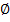 ЛДСП Саморез (3,5 x 41 мм)Рулетка  Карандаши простые ТМ 9. Специальная одежда (брюки, куртка)Материально-техническое оснащение: Верстак столярныйШуруповерт Бита РН2, крестовинаСверло,  = 3,5ЛДСП Саморез (3,5 x 41 мм)Рулетка  Карандаши простые ТМ 9. Специальная одежда (брюки, куртка)Материально-техническое оснащение: Верстак столярныйШуруповерт Бита РН2, крестовинаСверло,  = 3,5ЛДСП Саморез (3,5 x 41 мм)Рулетка  Карандаши простые ТМ 9. Специальная одежда (брюки, куртка)Материально-техническое оснащение: Верстак столярныйШуруповерт Бита РН2, крестовинаСверло,  = 3,5ЛДСП Саморез (3,5 x 41 мм)Рулетка  Карандаши простые ТМ 9. Специальная одежда (брюки, куртка)№ п/пЗадачаКритерии оценкиКритерии оценкиМаксимальный балл6.3.Сборка настенной полки из заготовок в соответствии с чертежом1. Выбор необходимых для изготовления изделия деталей из общей массы1. Выбор необходимых для изготовления изделия деталей из общей массы16.3.Сборка настенной полки из заготовок в соответствии с чертежом1.1. Осуществлен подбор 9 необходимых деталей для изготовления изделия1.1. Осуществлен подбор 9 необходимых деталей для изготовления изделия16.3.Сборка настенной полки из заготовок в соответствии с чертежом1.2. Подбор необходимых деталей для изготовления изделия не осуществлен1.2. Подбор необходимых деталей для изготовления изделия не осуществлен06.3.Сборка настенной полки из заготовок в соответствии с чертежом2.Выполнение сверления отверстий под саморезы в соответствии с чертежом2.Выполнение сверления отверстий под саморезы в соответствии с чертежом56.3.Сборка настенной полки из заготовок в соответствии с чертежом2.1. Выполнено сверление отверстий под саморезы без нарушений на двух деталях2.1. Выполнено сверление отверстий под саморезы без нарушений на двух деталях56.3.Сборка настенной полки из заготовок в соответствии с чертежом2.2. Выполнено сверление отверстий под саморезы без нарушений на одной детали2.2. Выполнено сверление отверстий под саморезы без нарушений на одной детали36.3.Сборка настенной полки из заготовок в соответствии с чертежом2.3. Выполнено сверление отверстий под саморезы с незначительными нарушениями на двух деталях2.3. Выполнено сверление отверстий под саморезы с незначительными нарушениями на двух деталях16.3.Сборка настенной полки из заготовок в соответствии с чертежом2.4. Сверление не выполнено или выполнено с серьезными нарушениями2.4. Сверление не выполнено или выполнено с серьезными нарушениями06.3.Сборка настенной полки из заготовок в соответствии с чертежом3. Сборка полки на саморезы3. Сборка полки на саморезы66.3.Сборка настенной полки из заготовок в соответствии с чертежом3.1. Сборка полки на саморезы выполнена в соответствии с чертежом3.1. Сборка полки на саморезы выполнена в соответствии с чертежом66.3.Сборка настенной полки из заготовок в соответствии с чертежом3.2. Сборка полки на саморезы выполнена, но две детали установлены не на своих местах3.2. Сборка полки на саморезы выполнена, но две детали установлены не на своих местах46.3.Сборка настенной полки из заготовок в соответствии с чертежом3.3. Сборка полки на саморезы выполнена, но четыре детали установлены не на своих местах3.3. Сборка полки на саморезы выполнена, но четыре детали установлены не на своих местах36.3.Сборка настенной полки из заготовок в соответствии с чертежом3.4. Сборка полки на саморезы выполнена, но шесть деталей установлены не на своих местах3.4. Сборка полки на саморезы выполнена, но шесть деталей установлены не на своих местах16.3.Сборка настенной полки из заготовок в соответствии с чертежом3.5. Сборка полки на саморезы выполнена, но восемь и более деталей установлены не на своих местах, либо полка не собрана3.5. Сборка полки на саморезы выполнена, но восемь и более деталей установлены не на своих местах, либо полка не собрана06.3.Сборка настенной полки из заготовок в соответствии с чертежом4. Организация режима работы и логистика4. Организация режима работы и логистика16.3.Сборка настенной полки из заготовок в соответствии с чертежом4.1. Работа идет логично, шаг за шагом, закончен каждый этап4.1. Работа идет логично, шаг за шагом, закончен каждый этап16.3.Сборка настенной полки из заготовок в соответствии с чертежом4.2. Работа идет избирательно4.2. Работа идет избирательно0,756.3.Сборка настенной полки из заготовок в соответствии с чертежом4.3. Работа осуществляется случайным образом (хаотично)4.3. Работа осуществляется случайным образом (хаотично)0,56.3.Сборка настенной полки из заготовок в соответствии с чертежом5. Здоровье и безопасность5. Здоровье и безопасность1 (за каждое нарушение снимается 0,2  балла, при грубом нарушении – дисквалификация)6.3.Сборка настенной полки из заготовок в соответствии с чертежом6. Использование инструментов, оборудования и материалов6. Использование инструментов, оборудования и материалов16.3.Сборка настенной полки из заготовок в соответствии с чертежом6.1. Инструменты и оборудование используются надлежащим образом и профессионально6.1. Инструменты и оборудование используются надлежащим образом и профессионально16.3.Сборка настенной полки из заготовок в соответствии с чертежом6.2. Инструменты и оборудование используются в основном надлежащим образом6.2. Инструменты и оборудование используются в основном надлежащим образом0,756.3.Сборка настенной полки из заготовок в соответствии с чертежом6.3. Инструменты и оборудование используются непрофессионально6.3. Инструменты и оборудование используются непрофессионально0,5ИТОГОИТОГОИТОГОИТОГО15 баллов№ п/пХарактеристики ФГОС СПОХарактеристики ФГОС СПОХарактеристики профессионального стандарта (при наличии)Характеристики профессионального стандарта (при наличии)Код, наименование, номер и дата утверждения ФГОС СПО специальности35.02.12 Садово-парковое и ландшафтное строительство, приказ Министерства образования и науки Российской Федерации от 7 мая 2014 г. № 461Код, наименование, номер и дата утверждения ФГОС СПО специальности35.02.12 Садово-парковое и ландшафтное строительство, приказ Министерства образования и науки Российской Федерации от 7 мая 2014 г. № 461Наименование родственного ПС, номер и дата его утверждения«Специалист по вопросам благоустройства и озеленения территорий», приказ Министерства труда и социальной защиты Российской Федерации № 1159н от 28 декабря 2015г.Наименование родственного ПС, номер и дата его утверждения«Специалист по вопросам благоустройства и озеленения территорий», приказ Министерства труда и социальной защиты Российской Федерации № 1159н от 28 декабря 2015г.Код, наименование вида профессиональной деятельности в соответствии с ФГОС СПОВПД 5.2.2. Ведение работ по садово-парковому и ландшафтному строительствуВПД 5.2.4. Выполнение работ по одной или нескольким профессиям рабочих, должностям служащихКод, наименование вида профессиональной деятельности в соответствии с ФГОС СПОВПД 5.2.2. Ведение работ по садово-парковому и ландшафтному строительствуВПД 5.2.4. Выполнение работ по одной или нескольким профессиям рабочих, должностям служащихУказание на уровень квалификации5-й уровень квалификацииУказание на уровень квалификации5-й уровень квалификацииКод, наименование профессиональных компетенций в соответствии с ФГОСПК 2.3. Организовывать садово-парковые и ландшафтные работыПК 2.4. Контролировать и оценивать качество садово-парковых и ландшафтных работКод, наименование профессиональных компетенций в соответствии с ФГОСПК 2.3. Организовывать садово-парковые и ландшафтные работыПК 2.4. Контролировать и оценивать качество садово-парковых и ландшафтных работНаименование проверяемой обобщенной трудовой функцииИнвентаризационный учет элементов благоустройства и озеленения территорийНаименование проверяемой обобщенной трудовой функцииИнвентаризационный учет элементов благоустройства и озеленения территорийКод, наименование дисциплины/дисциплин, междисциплинарного курса/курсов, профессионального модуля/модулей в соответствии с ФГОС СПООП.03 Охрана трудаОП.06 Основы садово-паркового искусстваПМ.02 Ведение работ по садово-парковому и ландшафтному строительствуПМ.04 Выполнение работ по одной или нескольким профессиям рабочих, должностям служащихКод, наименование дисциплины/дисциплин, междисциплинарного курса/курсов, профессионального модуля/модулей в соответствии с ФГОС СПООП.03 Охрана трудаОП.06 Основы садово-паркового искусстваПМ.02 Ведение работ по садово-парковому и ландшафтному строительствуПМ.04 Выполнение работ по одной или нескольким профессиям рабочих, должностям служащихКод, наименование дисциплины/дисциплин, междисциплинарного курса/курсов, профессионального модуля/модулей в соответствии с ФГОС СПООП.03 Охрана трудаОП.06 Основы садово-паркового искусстваПМ.02 Ведение работ по садово-парковому и ландшафтному строительствуПМ.04 Выполнение работ по одной или нескольким профессиям рабочих, должностям служащихКод, наименование дисциплины/дисциплин, междисциплинарного курса/курсов, профессионального модуля/модулей в соответствии с ФГОС СПООП.03 Охрана трудаОП.06 Основы садово-паркового искусстваПМ.02 Ведение работ по садово-парковому и ландшафтному строительствуПМ.04 Выполнение работ по одной или нескольким профессиям рабочих, должностям служащихЗадание 1. Произведите строительные работы фрагмента малого сада согласно рабочей документацииЗадание 1. Произведите строительные работы фрагмента малого сада согласно рабочей документацииЗадание 1. Произведите строительные работы фрагмента малого сада согласно рабочей документацииЗадание 1. Произведите строительные работы фрагмента малого сада согласно рабочей документацииЗадание 1. Произведите строительные работы фрагмента малого сада согласно рабочей документации5.Материально-техническое оснащение: 1. Лопата штыковая2. Лопата совковая3. Ведро пластиковое (объем – 10 л)4. Грабли жесткие5. Лазерный нивелирПримерный перечень персонального рабочего инструмента, который участники должны привезти с собой:Уровни строительные, правило, колышки, бечевка, киянки, рулетка, мастерок, посадочный совокСИЗ, которые участники должны привезти с собой:Рабочий костюм, спец.обувь с плотным мысом, перчатки, очки защитные, наколенникиОписание задачи:Произведите строительные работы согласно предлагаемому комплекту рабочей документации. Габаритные размеры застраиваемого участка-2,5 х3.0м. Время проведения работ- 120 минут. Ниже представлена типовая система оценки Материально-техническое оснащение: 1. Лопата штыковая2. Лопата совковая3. Ведро пластиковое (объем – 10 л)4. Грабли жесткие5. Лазерный нивелирПримерный перечень персонального рабочего инструмента, который участники должны привезти с собой:Уровни строительные, правило, колышки, бечевка, киянки, рулетка, мастерок, посадочный совокСИЗ, которые участники должны привезти с собой:Рабочий костюм, спец.обувь с плотным мысом, перчатки, очки защитные, наколенникиОписание задачи:Произведите строительные работы согласно предлагаемому комплекту рабочей документации. Габаритные размеры застраиваемого участка-2,5 х3.0м. Время проведения работ- 120 минут. Ниже представлена типовая система оценки Материально-техническое оснащение: 1. Лопата штыковая2. Лопата совковая3. Ведро пластиковое (объем – 10 л)4. Грабли жесткие5. Лазерный нивелирПримерный перечень персонального рабочего инструмента, который участники должны привезти с собой:Уровни строительные, правило, колышки, бечевка, киянки, рулетка, мастерок, посадочный совокСИЗ, которые участники должны привезти с собой:Рабочий костюм, спец.обувь с плотным мысом, перчатки, очки защитные, наколенникиОписание задачи:Произведите строительные работы согласно предлагаемому комплекту рабочей документации. Габаритные размеры застраиваемого участка-2,5 х3.0м. Время проведения работ- 120 минут. Ниже представлена типовая система оценки Материально-техническое оснащение: 1. Лопата штыковая2. Лопата совковая3. Ведро пластиковое (объем – 10 л)4. Грабли жесткие5. Лазерный нивелирПримерный перечень персонального рабочего инструмента, который участники должны привезти с собой:Уровни строительные, правило, колышки, бечевка, киянки, рулетка, мастерок, посадочный совокСИЗ, которые участники должны привезти с собой:Рабочий костюм, спец.обувь с плотным мысом, перчатки, очки защитные, наколенникиОписание задачи:Произведите строительные работы согласно предлагаемому комплекту рабочей документации. Габаритные размеры застраиваемого участка-2,5 х3.0м. Время проведения работ- 120 минут. Ниже представлена типовая система оценки № п/пЗадачаКритерии оценкиКритерии оценкиМаксимальный балл6.1. ПосадкиПривязка 1- Допуск +\-0-2 мм- полный бал; +\-3-4 мм- 1\2 баллаПривязка 1- Допуск +\-0-2 мм- полный бал; +\-3-4 мм- 1\2 балла16.1. ПосадкиПривязка 2- Допуск +\-0-2 мм- полный бал; +\-3-4 мм- 1\2 баллаПривязка 2- Допуск +\-0-2 мм- полный бал; +\-3-4 мм- 1\2 балла16.1. ПосадкиВертикальность посадки- да\нетВертикальность посадки- да\нет0,56.1. ПосадкиУровень корневой шейки- да\нетУровень корневой шейки- да\нет0,56.1. ПосадкиИТОГОИТОГО3 балла6.2. МощениеГоризонтальность мощения- Допуск +\-0-2 мм- полный бал; +\-3-4 мм- 1\2 баллаГоризонтальность мощения- Допуск +\-0-2 мм- полный бал; +\-3-4 мм- 1\2 балла16.2. МощениеГоризонтальность мощения- Допуск +\-0-2 мм- полный бал; +\-3-4 мм- 1\2 баллаГоризонтальность мощения- Допуск +\-0-2 мм- полный бал; +\-3-4 мм- 1\2 балла16.2. МощениеДиагонали- да\нетДиагонали- да\нет16.2. МощениеГабаритные размеры- Допуск +\-0-2 мм- полный бал; +\-3-4 мм- 1\2 баллаГабаритные размеры- Допуск +\-0-2 мм- полный бал; +\-3-4 мм- 1\2 балла16.2. МощениеГабаритные размеры- Допуск +\-0-2 мм- полный бал; +\-3-4 мм- 1\2 баллаГабаритные размеры- Допуск +\-0-2 мм- полный бал; +\-3-4 мм- 1\2 балла16.2. МощениеПривязка- Допуск +\-0-2 мм- полный бал; +\-3-4 мм- 1\2 баллаПривязка- Допуск +\-0-2 мм- полный бал; +\-3-4 мм- 1\2 балла16.2. МощениеПривязка- Допуск +\-0-2 мм- полный бал; +\-3-4 мм- 1\2 баллаПривязка- Допуск +\-0-2 мм- полный бал; +\-3-4 мм- 1\2 балла16.2. МощениеГраницы мощения по линии- да\нетГраницы мощения по линии- да\нет16.2. МощениеШвы по линии - да\нетШвы по линии - да\нет16.2. МощениеРасшивка швов выполнена-  да\нетРасшивка швов выполнена-  да\нет16.2. МощениеИТОГОИТОГО10 баллов6.3.СтеныГоризонтальность - Допуск +\-0-2 мм- полный бал; +\-3-4 мм- 1\2 баллаГоризонтальность - Допуск +\-0-2 мм- полный бал; +\-3-4 мм- 1\2 балла16.3.СтеныВысотная отметка 1 -Допуск +\-0-2 мм- полный бал; +\-3-4 мм- 1\2 баллаВысотная отметка 1 -Допуск +\-0-2 мм- полный бал; +\-3-4 мм- 1\2 балла16.3.СтеныВысотная отметка 2 -Допуск +\-0-2 мм- полный бал; +\-3-4 мм- 1\2 баллаВысотная отметка 2 -Допуск +\-0-2 мм- полный бал; +\-3-4 мм- 1\2 балла16.3.СтеныПривязка 1- Допуск +\-0-2 мм- полный бал; +\-3-4 мм- 1\2 баллаПривязка 1- Допуск +\-0-2 мм- полный бал; +\-3-4 мм- 1\2 балла16.3.СтеныПривязка 2 (радиус внешний)- Допуск +\-0-2 мм- полный бал; +\-3-4 мм- 1\2 баллаПривязка 2 (радиус внешний)- Допуск +\-0-2 мм- полный бал; +\-3-4 мм- 1\2 балла16.Габаритные размеры - Допуск +\-0-2 мм- полный бал; +\-3-4 мм- 1\2 баллаГабаритные размеры - Допуск +\-0-2 мм- полный бал; +\-3-4 мм- 1\2 балла16.ИТОГОИТОГО6 баллов6.6.4. Чистота рабочего местаИспользованы только необходимые материалы и инструменты, которые лежат в организованном порядке, все отходы утилизированыИспользованы только необходимые материалы и инструменты, которые лежат в организованном порядке, все отходы утилизированы4,56.Использованы только необходимые материалы и инструменты, отходы утилизированыИспользованы только необходимые материалы и инструменты, отходы утилизированы26.Использованы только необходимые материалы и инструменты, отходы не утилизированыИспользованы только необходимые материалы и инструменты, отходы не утилизированы1,56.Инструменты разбросаны, рабочее место грязноеИнструменты разбросаны, рабочее место грязное16.ИТОГОИТОГО4,5 балла6.5. Организация режима работы и логистикаРабота идет логично, шаг за шагом, закончен каждый этапРабота идет логично, шаг за шагом, закончен каждый этап26.5. Организация режима работы и логистикаРабота идет избирательноРабота идет избирательно1,56.5. Организация режима работы и логистикаРабота осуществляется случайным образом (хаотично)Работа осуществляется случайным образом (хаотично)16.5. Организация режима работы и логистикаИТОГОИТОГО4,5 балла6.6. Здоровье и безопасность(за каждое нарушение снимается 0,2 балла, при грубом нарушении – дисквалификация)7. Использование инструментов, оборудования и материаловИнструменты и оборудование используются надлежащим образом и профессиональноИнструменты и оборудование используются надлежащим образом и профессионально4Инструменты и оборудование используются в основном надлежащим образомИнструменты и оборудование используются в основном надлежащим образом2,5Инструменты и оборудование используется не профессиональноИнструменты и оборудование используется не профессионально0,5ИТОГОИТОГО7 балловВсего  Всего  35 баллов